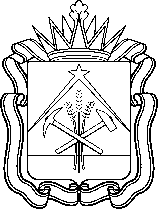 министерство образования кузбассаПРИКАЗОт «26» 07.2023 г.	№ _2551_	     г. КемеровоОб установлении высшей и первой		квалификационных категорийпедагогическим работникаморганизаций Кемеровской области – Кузбасса,осуществляющих образовательнуюдеятельностьВ соответствии с Порядком проведения аттестации педагогических работников организаций, осуществляющих образовательную деятельность, утвержденным приказом Министерства образования и науки Российской Федерации от 07.04.2014 № 276,ПРИКАЗЫВАЮ:1. Утвердить решение аттестационной комиссии Министерства образования Кузбасса по аттестации педагогических работников организаций Кемеровской области – Кузбасса, осуществляющих образовательную деятельность, от 26.07.2023 «Об итогах аттестации педагогических работников организаций Кемеровской области – Кузбасса, осуществляющих образовательную деятельность».2. Установить с 26.07.2023 сроком на пять лет высшую квалификационную категорию следующим педагогическим работникам организаций Кемеровской области – Кузбасса, осуществляющих образовательную деятельность: - По должности «учитель»: - По должности «воспитатель»:- По должности «старший воспитатель»: - По должности «музыкальный руководитель»: - По должности «инструктор по физической культуре»: - По должности «инструктор-методист»: - По должности «тренер-преподаватель»: - По должности «педагог дополнительного образования»:- По должности «педагог-организатор»: - По должности «учитель-логопед»: - По должности «учитель-дефектолог»: - По должности «педагог-психолог»: - По должности «социальный педагог»: - По должности «методист»:- По должности «старший методист»:- По должности «преподаватель»:           3.  Установить с 26.07.23 сроком на пять лет первую квалификационную категорию следующим педагогическим работникам организаций Кемеровской области – Кузбасса, осуществляющих образовательную деятельность: - По должности «учитель»: - По должности «воспитатель»:- По должности «старший воспитатель»: - По должности «музыкальный руководитель»: - По должности «инструктор по физической культуре»: - По должности «инструктор по труду»: - По должности «концертмейстер»: - По должности «тренер-преподаватель»: - По должности «педагог дополнительного образования»:- По должности «педагог-организатор»: - По должности «учитель-логопед»: - По должности «учитель-дефектолог»: - По должности «педагог-психолог»: - По должности «социальный педагог»: - По должности «методист»:- По должности «старший методист»: - По должности «преподаватель»: - По должности «мастер производственного обучения»:4. Отказать в установлении первой квалификационной категории следующим педагогическим работникам:           5. Контроль за исполнением приказа оставляю за собой.Министр образования Кузбасса	      С.Ю. БалакиреваАнаньеву Александру Александровичу - учителю физической культуры, Муниципальное бюджетное общеобразовательное учреждение «Средняя общеобразовательная школа с углубленным изучением отдельных предметов №8» Ленинск-Кузнецкого городского округаАнищенко  Людмиле Васильевне - учителю начальных классов, Муниципальное бюджетное общеобразовательное учреждение «Верхотомская основная общеобразовательная школа имени Клопова Михаила Ивановича» Кемеровского муниципального округаАртамоновой Екатерине Сергеевне - учителю начальных классов, Частное образовательное учреждение «Школа-интернат №19 среднего общего образования открытого акционерного общества «Российские железные дороги» Артемихиной Татьяне Юрьевне - учителю изобразительного искусства, Муниципальное бюджетное общеобразовательное учреждение Киселевского городского округа «Основная общеобразовательная школа № 35» Базекиной  Екатерине Владимировне - учителю начальных классов, Муниципальное бюджетное общеобразовательное учреждение «Основная общеобразовательная школа № 3 г. Юрги» Юргинского городского округаБайдаевой Наталье Николаевне - учителю технологии и изобразительного искусства, Муниципальное бюджетное общеобразовательное учреждение «Калачёвская средняя общеобразовательная школа» Прокопьевского муниципального округаБатищевой Валентине Александровне - учителю русского языка и литературы, Муниципальное бюджетное общеобразовательное учреждение «Средняя общеобразовательная школа №19 с углубленным изучением отдельных предметов» Междуреченского городского округаБегунову Александру Николаевичу - учителю, Муниципальное бюджетное общеобразовательное учреждение «Гимназия № 73» Новокузнецкого городского округаБеличенко Лилии Ахмадовне - учителю английского языка, Муниципальное бюджетное общеобразовательное учреждение «Тяжинская средняя общеобразовательная школа №3» Тяжинского муниципального округаБольшагиной Юлии Леонидовне - учителю физики, Муниципальное бюджетное общеобразовательное учреждение «Средняя общеобразовательная школа № 82» Кемеровского городского округаБульбенко Елене Викторовне - учителю начальных классов, Муниципальное бюджетное общеобразовательное учреждение «Средняя общеобразовательная школа № 16 имени Романа Георгиевича Цецульникова» Кемеровского городского округаБурановой Анне Андреевне - учителю изобразительного искусства и технологии, Муниципальное автономное общеобразовательное учреждение «Средняя общеобразовательная школа №10 города Белово» Беловского городского округаВанесовой Ирине Владимировне - учителю английского языка, Муниципальное автономное общеобразовательное учреждение «Металлурговская средняя общеобразовательная школа» Новокузнецкого муниципального округаВласовой Юлии Владимировне - учителю технологии, Муниципальное бюджетное общеобразовательное учреждение «Безруковская основная общеобразовательная школа» Новокузнецкого муниципального округаВолосячику Виктору Васильевичу - учителю физической культуры, Муниципальное казенное общеобразовательное учреждение «Падунская общеобразовательная школа-интернат психолого-педагогической поддержки» Промышленновского муниципального округаВолчковой Марине Витальевне - учителю изобразительного искусства, Муниципальное автономное общеобразовательное учреждение Анжеро-Судженского городского округа «Средняя общеобразовательная школа № 1»Галушкиной Ольге Васильевне - учителю русского языка и литературы, Муниципальное бюджетное общеобразовательное учреждение «Средняя общеобразовательная школа №80» Кемеровского городского округаГамзиной Юлии Геннадьевне - учителю русского языка и литературы, Муниципальное бюджетное общеобразовательное учреждение «Гимназия №2» Таштагольского муниципального районаГаус Виктории Васильевне - учителю биологии, Муниципальное бюджетное общеобразовательное учреждение «Красноключинская основная общеобразовательная школа» Крапивинского муниципального округаГоковой Елене Михайловне - учителю русского языка и литературы, Муниципальное бюджетное общеобразовательное учреждение «Промышленновская средняя общеобразовательная школа № 56» Промышленновского муниципального округаГольченкоГалине Ивановне - учителю, Муниципальное казенное общеобразовательное учреждение «Итатская коррекционная школа-интернат» Тяжинского муниципального округаГубинской Евгении Романовне - учителю математики, Муниципальное бюджетное общеобразовательное учреждение «Средняя общеобразовательная школа № 34 имени Амелина Станислава Александровича» Кемеровского городского округаДавыдову Евгению Сергеевичу - учителю английского языка, Нетиповое муниципальное бюджетное общеобразовательное учреждение Анжеро-Судженского городского округа «Гимназия №11»Денисову Андрею  Михайловичу - учителю физической культуры, Муниципальное бюджетное общеобразовательное учреждение «Средняя общеобразовательная школа № 92 с углубленным изучением отдельных предметов» Кемеровского городского округаДыховой Ларисе Владимировне - учителю математики, Муниципальное бюджетное общеобразовательное учреждение Киселевского городского округа «Средняя общеобразовательная школа № 14» Евдокимовой Елене Александровне - учителю физической культуры, Муниципальное бюджетное общеобразовательное учреждение «Средняя общеобразовательная школа № 25» Междуреченского городского округаЕрзуновой Оксане Васильевне - учителю истории и обществознания, Муниципальное бюджетное общеобразовательное учреждение «Средняя общеобразовательная школа №34 имени Амелина Станислава Александровича» Кемеровского городского округаЖиткову Александру Викторовичу - учителю английского языка, Муниципальное бюджетное общеобразовательное учреждение «Средняя общеобразовательная школа № 9 имени Героя Советского Союза Баляева Якова Илларионовича» г. Таштагола Таштагольского муниципального районаЗаглубоцкой Ирине Владимировне - учителю русского языка и литературы, Муниципальное бюджетное общеобразовательное учреждение для детей с нарушением зрения «Общеобразовательная школа №20» Кемеровского городского округаЗайцевой Юлии Леонидовне - учителю, Муниципальное бюджетное общеобразовательное учреждение «Общеобразовательная школа психолого-педагогической поддержки №101» Кемеровского городского округаЗеновой Ольге Юрьевне - учителю русского языка и литературы, Муниципальное бюджетное общеобразовательное учреждение «Средняя общеобразовательная школа №79» Новокузнецкого городского округаЗизяновой Елене Александровне - учителю начальных классов, Муниципальное казенное общеобразовательное учреждение для детей с ограниченными возможностями здоровья «Школа – интернат» Юргинского городского округаЗмеевой Ксении Павловне - учителю начальных классов, Муниципальное бюджетное общеобразовательное учреждение «Средняя общеобразовательная школа №31» поселка Краснобродского Прокопьевского муниципального округаИванец Виктории Владимировне - учителю английского языка, Муниципальное бюджетное общеобразовательное учреждение «Средняя общеобразовательная школа № 19 с углубленным изучением отдельных предметов» Междуреченского городского округаИвановой Марии Васильевне - учителю начальных классов, Муниципальное бюджетное общеобразовательное учреждение «Трудармейская средняя общеобразовательная школа» Прокопьевского муниципального округаИвановой Ирине Викторовне - учителю начальных классов, Муниципальное бюджетное общеобразовательное учреждение «Средняя общеобразовательная школа № 5» Кемеровского городского округаКаревой Нине Николаевне - учителю иностранного языка, Муниципальное бюджетное общеобразовательное учреждение «Средняя общеобразовательная школа № 6 г. Юрги» Юргинского городского округаКатеренчук Татьяне Алексеевне - учителю начальных классов, Муниципальное автономное общеобразовательное учреждение «Средняя общеобразовательная школа № 11 города Белово» Беловского городского округаКлепиковой Ирине Николаевне - учителю биологии, Муниципальное бюджетное общеобразовательное учреждение «Средняя общеобразовательная школа № 31» Осинниковского городского округаКовалевой Оксане Николаевне - учителю биологии, Муниципальное бюджетное общеобразовательное учреждение «Куликовская основная общеобразовательная школа» Тисульского муниципального округаКожиховой Оксане Николаевне - учителю начальных классов, Муниципальное бюджетное нетиповое общеобразовательное учреждение «Гимназия № 18» Ленинск-Кузнецкого городского округаКолесниковой Марии Евгеньевне - учителю физической культуры, Муниципальное казенное общеобразовательное учреждение «Основная общеобразовательная школа для учащихся с ограниченными возможностями здоровья № 3» Прокопьевского городского округаКолесовойОльге Валерьевне - учителю надомного обучения, Муниципальное казенное общеобразовательное учреждение «Таштагольская общеобразовательная школа-интернат № 19 психолого-педагогической поддержки» Таштагольского муниципального районаКольмиллер Светлане Геннадьевне - учителю физики, Государственное казенное общеобразовательное учреждение «Средняя общеобразовательная школа при учреждениях уголовно-исполнительной системы» Кондратенко Михаилу Владимировичу - учителю технологии, Муниципальное бюджетное образовательное учреждение «Основная общеобразовательная школа № 15 г. Юрги» Юргинского городского округаКондрашовой  Елене Владимировне - учителю начальных классов, Муниципальное бюджетное общеобразовательное учреждение «Средняя общеобразовательная школа №1 города Юрги имени Героя Советского Союза А.П. Максименко» Юргинского городского округаКосиловой Нине Яковлевне - учителю русского языка и литературы, Муниципальное бюджетное общеобразовательное учреждение «Калачёвская средняя общеобразовательная школа» Прокопьевского муниципального округаКоцеруба Ирине Владимировне - учителю английского языка, Муниципальное бюджетное общеобразовательное учреждение «Гимназия № 6 имени С.Ф. Вензелева» Междуреченского городского округаКравец Наталье Валерьевне - учителю начальных классов, Муниципальное бюджетное общеобразовательное учреждение «Основная общеобразовательная школа №33» Осинниковского городского округаКривошеевой Людмиле Геннадьевне - учителю начальных классов, Муниципальное бюджетное общеобразовательное учреждение «Лицей №17» Березовского городского округаКривошеевой Надежде Анатольевне - учителю русского языка и литературы, Муниципальное бюджетное общеобразовательное учреждение «Ижморская основная общеобразовательная школа №2» Ижморского муниципального округаКрюковой Ольге Артемовне - учителю математики, Муниципальное бюджетное общеобразовательное учреждение «Лицей № 23» Кемеровского городского округаКузнецовой Анастасии Борисовне - учителю русского языка и литературы, Муниципальное бюджетное общеобразовательное учреждение «Основная общеобразовательная школа №8» Таштагольского муниципального районаЛазаренко Наталье Александровне - учителю начальных классов, Муниципальное бюджетное общеобразовательное учреждение «Средняя общеобразовательная школа № 18» имени Жадовца Николая Ивановича» Кемеровского городского округаЛаповой Татьяне Анатольевне - учителю физической культуры, Муниципальное автономное общеобразовательное учреждение «Металлурговская средняя общеобразовательная школа» Новокузнецкого муниципального округаЛеган Наталье Васильевне - учителю русского языка и литературы, Муниципальное бюджетное общеобразовательное учреждение «Яйская средняя общеобразовательная школа № 2» Яйского муниципального округаЛихачёвой Елене Алексеевне - учителю русского языка и литературы, Муниципальное бюджетное общеобразовательное учреждение «Тальская средняя общеобразовательная школа» Юргинского муниципального округаЛыковой Оксане Геннадьевне - учителю начальных классов, Муниципальное бюджетное общеобразовательное учреждение «Средняя общеобразовательная школа с углубленным изучением отдельных предметов №8» Ленинск-Кузнецкого городского округаМалышевой Оксане Германовне - учителю начальных классов, Муниципальное автономное общеобразовательное учреждение «Металлурговская средняя общеобразовательная школа» Новокузнецкого муниципального округаМалютиной Татьяне Андреевне - учителю биологии, Муниципальное бюджетное общеобразовательное учреждение «Средняя общеобразовательная школа № 1 имени Героя Советского Союза Григория Васильевича Баламуткина» Мариинского муниципального округаМангазеевой Екатерине Олеговне - учителю информатики, Нетиповое муниципальное бюджетное общеобразовательное учреждение Анжеро-Судженского городского округа «Гимназия №11» Марвиной Евгении Викторовне - учителю начальных классов, Муниципальное бюджетное общеобразовательное учреждение «Средняя общеобразовательная школа № 71 имени В.А. Мелера» Прокопьевского городского округаМарк Ларисе Игоревне - учителю английского и французского языков, Муниципальное бюджетное общеобразовательное учреждение «Основная общеобразовательная школа №103» Новокузнецкого городского округаМарьясовой Инессе Васильевне - учителю математики, Муниципальное бюджетное общеобразовательное учреждение «Средняя общеобразовательная школа №11» Прокопьевского городского округаМатвеевой Татьяне Петровне - учителю начальных классов, Муниципальное бюджетное общеобразовательное учреждение «Рассветская средняя общеобразовательная школа» Топкинского муниципального округаМеркуловой Елене Валерьевне - учителю математики и информатики, Государственное казенное общеобразовательное учреждение «Средняя общеобразовательная школа при учреждениях уголовно-исполнительной системы» Мещеряковой  Анне Владимировне - учителю начальных классов, Муниципальное бюджетное общеобразовательное учреждение «Средняя общеобразовательная школа № 16 имени Романа Георгиевича Цецульникова» Кемеровского городского округаМитькиной Елене Викторовне - учителю математики и информатики, Муниципальное бюджетное общеобразовательное учреждение «Средняя общеобразовательная школа №26» Новокузнецкого городского округаМордвиной Елене Николаевне - учителю математики, Муниципальное бюджетное общеобразовательное учреждение «Средняя общеобразовательная школа № 77» Новокузнецкого городского округаМурашевой Оксане Павловне - учителю начальных классов, Муниципальное бюджетное общеобразовательное учреждение «Средняя общеобразовательная школа № 1» Междуреченского городского округаМясниковой Римме Ибрагимовне - учителю биологии, Муниципальное бюджетное общеобразовательное учреждение «Лицей №57» Прокопьевского городского округаНаберухиной Юлии Юрьевне - учителю физической культуры, Муниципальное бюджетное общеобразовательное учреждение «Средняя общеобразовательная школа №93» Новокузнецкого городского округаНаумовой Елене Юрьевне - учителю информатики, Муниципальное бюджетное общеобразовательное учреждение «Средняя общеобразовательная школа №18» Новокузнецкого городского округаНеустроевой Евгении Александровне - учителю информатики, Муниципальное бюджетное общеобразовательное учреждение «Общеобразовательная школа психолого-педагогической поддержки № 104» Кемеровского городского округаНикифоровой Светлане Геннадьевне - учителю изобразительного искусства, Муниципальное бюджетное общеобразовательное учреждение «Гимназия №71» (Радуга)» Кемеровского городского округаНовоселовой Юлии Васильевне - учителю, Государственное казенное общеобразовательное учреждение «Средняя общеобразовательная школа при учреждениях уголовно-исполнительной системы» Нуштаевой Наталье Николаевне - учителю физики, Муниципальное бюджетное общеобразовательное учреждение «Ижморская средняя общеобразовательная школа №1» Ижморского муниципального округаОвценовой Дарье Юрьевне - учителю русского языка и литературы, Муниципальное бюджетное общеобразовательное учреждение «Сусловская средняя общеобразовательная школа» Мариинского муниципального округаОднараловой  Анастасии Сергеевне - учителю начальных классов, Муниципальное бюджетное общеобразовательное учреждение «Основная общеобразовательная школа №3 имени П.И. Ефимова» Осинниковского городского округаПалагаевой Елене Владимировне - учителю начальных классов, Муниципальное бюджетное общеобразовательное учреждение «Тяжинская средняя общеобразовательная школа №1 имени Героя Кузбасса Н. И. Масалова» Тяжинского муниципального округаПанченко Наталье Анатольевне - учителю музыки, Муниципальное автономное общеобразовательное учреждение «Средняя общеобразовательная школа № 11 города Белово» Беловского городского округаПаньковской Марине Сергеевне - учителю русского языка и литературы, Государственное общеобразовательное учреждение «Кузбасский центр образования» Пахомовой Светлане Степановне - учителю русского языка и литературы, муниципальное автономное общеобразовательное учреждение «Средняя общеобразовательная школа №24 города Белово» Беловского городского округаПерепечкиной Светлане Николаевне - учителю начальных классов, Муниципальное бюджетное общеобразовательное учреждение «Основная общеобразовательная школа № 60 имени Юрия Васильевича Бабанского» Кемеровского городского округаПестовуМихаилу Ивановичу - учителю технологии, Муниципальное казенное общеобразовательное учреждение «Детский дом – школа № 95» «Дом детства» Новокузнецкого городского округаПетровой Татьяне Александровне - учителю русского языка и литературы, Муниципальное казенное общеобразовательное учреждение «Итатская коррекционная школа-интернат» Тяжинского муниципального округаПодоплеевой Зульфие Фаимовне - учителю технологии, Муниципальное бюджетное общеобразовательное учреждение «Средняя общеобразовательная школа № 84» Кемеровского городского округаПолежаевой Светлане Ивановне - учителю изобразительного искусства, Муниципальное бюджетное общеобразовательное учреждение «Средняя общеобразовательная школа №6 г. Юрги» Юргинского городского округаСавельевой Жанне Владимировне - учителю, Муниципальное казенное общеобразовательное учреждение «Специальная(коррекционная) общеобразовательная школа-интернат № 36 города Белово» Беловского городского округаСавенкову Павлу Геннадьевичу - учителю физической культуры, Муниципальное общеобразовательное бюджетное учреждение «Журавлевская основная общеобразовательная школа» Промышленновского муниципального округаСауловой Лидии Николаевне - учителю русского языка и литературы, Муниципальное общеобразовательное бюджетное учреждение «Журавлевская основная общеобразовательная школа» Промышленновского муниципального округаСемёновой Елене Владимировне - учителю русского языка и литературы, Муниципальное бюджетное общеобразовательное учреждение «Яйская общеобразовательная школа-интернат психолого-педагогической поддержки» Яйского муниципального округаСергушенковой Галине Робертовне - учителю русского языка и литературы, Муниципальное бюджетное общеобразовательное учреждение «Средняя общеобразовательная школа №35 имени Леонида Иосифовича Соловьева» Кемеровского городского округаСилиной Ирине Анатольевне - учителю русского языка и литературы, Муниципальное бюджетное общеобразовательное учреждение «Гимназия № 73» Новокузнецкого городского округаСмолеву Андрею Владимировичу - учителю физической культуры, Муниципальное бюджетное общеобразовательное учреждение «Средняя общеобразовательная школа №31» поселка Краснобродского Прокопьевского муниципального округаСмык Светлане Анатольевне - учителю, Муниципальное бюджетное общеобразовательное учреждение Киселевского городского округа «Средняя общеобразовательная школа № 14» Смышляевой Ольге Александровне - учителю начальных классов, Нетиповое муниципальное бюджетное общеобразовательное учреждение Анжеро-Судженского городского округа «Гимназия №11» Соболевой Елене Николаевне - учителю немецкого языка, Муниципальное бюджетное общеобразовательное учреждение «Гимназия № 41» Кемеровского городского округаСпиридоновойЕлене Евгеньевне - учителю английского языка, Муниципальное бюджетное общеобразовательное учреждение Киселевского городского округа «Средняя общеобразовательная школа № 14»Старцевой Ирине Александровне - учителю физической культуры, Муниципальное бюджетное общеобразовательное учреждение «Тюменевская основная общеобразовательная школа» Мариинского муниципального округаСысоевой Галине Федоровне - учителю начальных классов, Муниципальное бюджетное общеобразовательное учреждение «Драченинская основная общеобразовательная школа» Ленинск-Кузнецкого муниципального округаТаймурзиной Наталье Анатольевне - учителю начальных классов, Муниципальное казенное общеобразовательное учреждение «Школа-интернат №2» Киселевского городского округаТитовой Оксане Сергеевне - учителю начальных классов, Муниципальное бюджетное общеобразовательное учреждение «Промышленновская средняя общеобразовательная школа № 56» Промышленновского муниципального округаТолстовой Светлане Викторовне - учителю основ безопасности жизнедеятельности, Муниципальное автономное общеобразовательное учреждение Анжеро-Судженского городского округа «Средняя общеобразовательная школа № 1» Трайбер Елене Анатольевне - учителю биологии и географии, Муниципальное бюджетное общеобразовательное учреждение «Средняя общеобразовательная школа № 19 с углубленным изучением отдельных предметов» Междуреченского городского округаТрухиной Наталье Сергеевне - учителю английского языка, Муниципальное бюджетное общеобразовательное учреждение «Средняя общеобразовательная школа № 48 имени М.Ю. Коломина» Кемеровского городского округаУльяновой Елене Владимировне - учителю, Муниципальное бюджетное общеобразовательное учреждение «Средняя общеобразовательная школа № 19 с углубленным изучением отдельных предметов» Междуреченского городского округаУраковой Галине Федоровне - учителю химии, Муниципальное бюджетное общеобразовательное учреждение «Средняя общеобразовательная школа №1» Калтанского городского округаУсковой Марине Владимировне - учителю начальных классов, Муниципальное бюджетное общеобразовательное учреждение «Основная общеобразовательная школа № 39» Кемеровского городского округаУстименко Ирине Борисовне - учителю физики, Частное образовательное учреждение «Школа-интернат №19 среднего общего образования открытого акционерного общества «Российские железные дороги» Уфимцеву Максиму Константиновичу - учителю физики, Муниципальное бюджетное нетиповое общеобразовательное учреждение «Городской классический лицей» Кемеровского городского округаУшаковой Татьяне  Дмитриевне - учителю начальных классов, Муниципальное автономное нетиповое общеобразовательное учреждение «Гимназия № 2» Мариинского муниципального округаФедотовой Ирине Васильевне - учителю начальных классов, Муниципальное казенное общеобразовательное учреждение «Тутальская школа-интернат для обучающихся, воспитанников с ограниченными возможностями здоровья» Яшкинского муниципального округаФилиппенко Елене Владимировне - учителю начальных классов, Муниципальное бюджетное общеобразовательное учреждение «Тяжинская средняя общеобразовательная школа №3» Тяжинского муниципального округаФинасковой Екатерине Павловне - учителю математики, Муниципальное бюджетное общеобразовательное учреждение «Средняя общеобразовательная школа № 15 имени В.Л. Гриневича» Прокопьевского городского округаФоминской Елене Сергеевне - учителю физической культуры, Муниципальное бюджетное общеобразовательное учреждение «Средняя общеобразовательная школа № 2» Междуреченского городского округаФунтиковой Елене Юрьевне - учителю основ безопасности жизнедеятельности, Муниципальное бюджетное общеобразовательное учреждение «Средняя общеобразовательная школа №19 с углубленным изучением отдельных предметов» Междуреченского городского округаФурсовой Надежде Валерьевне - учителю начальных классов, Муниципальное казенное общеобразовательное учреждение «Специальная (коррекционная) общеобразовательная школа-интернат №15 города Белово» Беловского городского округаХлопковой Инне Владимировне - учителю русского языка и литературы, Муниципальное казенное общеобразовательное учреждение «Специальная основная общеобразовательная школа №64» Прокопьевского городского округаХохловой Наталье Юрьевне - учителю начальных классов, Муниципальное автономное общеобразовательное учреждение «Средняя общеобразовательная школа № 14» Кемеровского городского округаХрамченко Анне Андреевне - учителю русского языка и литературы, Муниципальное бюджетное нетиповое общеобразовательное учреждение «Гимназия № 62» Новокузнецкого городского округаЧекалдиной Антонине Александровне - учителю изобразительного искусства, Муниципальное бюджетное общеобразовательное учреждение «Промышленновская средняя общеобразовательная школа № 56» Промышленновского муниципального округаЧерепановой Елене Викторовне - учителю начальных классов, Муниципальное бюджетное общеобразовательное учреждение «Основная общеобразовательная школа №103» Новокузнецкого городского округаЧерепахиной Анне Анатольевне - учителю математики, Муниципальное бюджетное общеобразовательное учреждение «Средняя общеобразовательная школа № 14» Прокопьевского городского округаЧудаковой Ларисе Валериевне - учителю русского языка и литературы, Муниципальное бюджетное общеобразовательное учреждение «Основная общеобразовательная школа №17» Полысаевского городского округаЧулюковой  Наталье Владимировне - учителю биологии, Муниципальное автономное нетиповое общеобразовательное учреждение «Лицей №4 им. Н.М.Голянской» Ленинск-Кузнецкого городского округаЧухловиной Елене Николаевне - учителю английского языка, Муниципальное бюджетное общеобразовательное учреждение «Средняя общеобразовательная школа №18» Новокузнецкого городского округаШатобаловой Веронике  Николаевне - учителю начальных классов, Муниципальное бюджетное общеобразовательное учреждение «Безруковская основная общеобразовательная школа» Новокузнецкого муниципального округаШвыревой Ларисе Владимировне - учителю информатики, Муниципальное бюджетное общеобразовательное учреждение «Средняя общеобразовательная школа №29» им. И. Г. Михайлова Прокопьевского муниципального округаШеху Владимиру Васильевичу - учителю трудового обучения, Муниципальное казенное общеобразовательное учреждение «Октябрьская общеобразовательная школа-интернат» Прокопьевского муниципального округаШмидт Марине Евгеньевне  - учителю начальных классов, Муниципальное бюджетное общеобразовательное учреждение «Средняя общеобразовательная школа №14 имени К.С.Федоровского» Юргинского городского округаШтоль Яне Константиновне - учителю истории и обществознания, Муниципальное бюджетное общеобразовательное учреждение «Основная общеобразовательная школа № 6» Мысковского городского округаЮрченко Татьяне Вячеславовне - учителю начальных классов, Муниципальное бюджетное общеобразовательное учреждение «Средняя общеобразовательная школа №11» Прокопьевского городского округаЯрмановой Ирине Сергеевне - учителю русского языка и литературы, Муниципальное бюджетное общеобразовательное учреждение «Средняя общеобразовательная школа №5» Яшкинского муниципального округа Андрюшиной Ольге Владимировне - воспитателю, Муниципальное бюджетное дошкольное образовательное учреждение Анжеро-Судженского городского округа «Детский сад №39» Антонюк Кристине Сергеевне - воспитателю, Муниципальное бюджетное дошкольное образовательное учреждение № 186 «Детский сад комбинированного вида» Кемеровского городского округаАнцыгиной Алене Сергеевне - воспитателю, Муниципальное бюджетное дошкольное образовательное учреждение «Детский сад комбинированного вида № 37 «Лесная сказка» г.Юрги» Юргинского городского округаАртюховой Марине Васильевне - воспитателю, Муниципальное казённое дошкольное образовательное учреждение Анжеро-Судженского городского округа «Детский сад №3 «Солнышко» Бабарыкиной Марии Павловне - воспитателю, Муниципальное бюджетное дошкольное образовательное учреждение «Старобачатский детский сад общеразвивающего вида с приоритетным осуществлением деятельности по художественно-эстетическому развитию детей» Беловского муниципального округаБагаевой Екатерине Александровне - воспитателю, Муниципальное автономное дошкольное образовательное учреждение № 231 «Детский сад комбинированного вида» Кемеровского городского округаБалышевой Наталье Алексеевне - воспитателю, Муниципальное бюджетное дошкольное образовательное учреждение «Староурюпский детский сад «Солнышко» Тяжинского муниципального округаБанниковой Ольге Григорьевне - воспитателю, Муниципальное бюджетное дошкольное образовательное учреждение № 190 «Детский сад общеразвивающего вида с приоритетным осуществлением деятельности по познавательно-речевому направлению развития воспитанников» Кемеровского городского округаБаранцевой Ольге Алексеевне - воспитателю, Муниципальное автономное дошкольное образовательное учреждение «Детский сад № 3 комбинированного вида» Ленинск-Кузнецкого городского округаБаровой Светлане  Юрьевне  - воспитателю, Муниципальное автономное общеобразовательное учреждение «Основная общеобразовательная школа № 19» Новокузнецкого городского округаБарсуковой Полине Александровне - воспитателю, Муниципальное бюджетное дошкольное образовательное учреждение № 48 «Детский сад общеразвивающего вида с приоритетным осуществлением деятельности по художественно-эстетическому направлению развития воспитанников» Кемеровского городского округаБекреневой Галине Константиновне - воспитателю, Муниципальное бюджетное дошкольное образовательное учреждение «Детский сад комбинированного вида № 45 «Добрая фея» Междуреченского городского округаБердюгиной Екатерине Анатольевне - воспитателю, Муниципальное автономное дошкольное образовательное учреждение № 212 «Детский сад общеразвивающего вида с приоритетным осуществлением деятельности по познавательно-речевому направлению развития воспитанников» Кемеровского городского округаБобрышевой Ирине Владимировне - воспитателю, Муниципальное бюджетное общеобразовательное учреждение «Средняя общеобразовательная школа № 45» Прокопьевского городского округаБогдановой Татьяне Николаевне - воспитателю, Муниципальное казённое учреждение для детей-сирот и детей, оставшихся без попечения родителей «Центр содействия семейному устройству детей «Детский дом «Радуга» Киселевского городского округаБожко Светлане Алексеевне - воспитателю, Муниципальное автономное дошкольное образовательное учреждение № 24 «Детский сад общеразвивающего вида с приоритетным осуществлением деятельности по художественно-эстетическому направлению развития воспитанников» Кемеровского городского округаБолтанюк Елене Олеговне - воспитателю, Муниципальное бюджетное дошкольное образовательное учреждение Детский сад № 35 «Колокольчик» Осинниковского городского округаБоровиковой Ольге Владимировне - воспитателю, Муниципальное бюджетное дошкольное образовательное учреждение Киселевского городского округа детский сад № 9 Булавской Галине Вениаминовне - воспитателю, Муниципальное бюджетное дошкольное образовательное учреждение «Детский сад № 94» Новокузнецкого городского округаБуховец Зое Владимировне - воспитателю, Муниципальное бюджетное дошкольное образовательное учреждение № 236 «Детский сад комбинированного вида» Кемеровского городского округаВанеевой Маргарите Юрьевне - воспитателю, Муниципальное казенное дошкольное образовательное учреждение «Детский сад № 75» Новокузнецкого городского округаВасильевой Елене Николаевне - воспитателю, Муниципальное бюджетное дошкольное образовательное учреждение «Новокараканский детский сад общеразвивающего вида» Беловского муниципального округаВитрук Елене Ивановне - воспитателю, Муниципальное бюджетное дошкольное образовательное учреждение Анжеро-Судженского городского округа «Детский сад №25» Витчинкиной  Ирине Владимировне - воспитателю, Муниципальное бюджетное дошкольное образовательное учреждение «Детский сад комбинированного вида № 14 «Солнышко» города Салаира» Гурьевского муниципального округаВолковой Наталье Сергеевне - воспитателю, Муниципальное бюджетное дошкольное образовательное учреждение «Детский сад № 5 «Подсолнушек» г. Юрги» Юргинского городского округаВолковой Ирине Викторовне - воспитателю, Муниципальное бюджетное дошкольное образовательное учреждение «Детский сад № 13» Осинниковского городского округаВолхонской Гульсим Саидовне - воспитателю, Муниципальное автономное дошкольное образовательное учреждение № 157 «Детский сад комбинированного вида» Кемеровского городского округаВыжимову Владимиру Валентиновичу - воспитателю, Государственное бюджетное нетиповое общеобразовательное учреждение «Губернаторская кадетская школа-интернат МЧС» Галкиной Тамаре Фёдоровне - воспитателю, Муниципальное бюджетное дошкольное образовательное учреждение «Зеленогорский детский сад №6 «Улыбка» Крапивинского муниципального округаГалкиной Татьяне Александровне - воспитателю, Муниципальное автономное дошкольное образовательное учреждение «Детский сад №55 «Богатырь» комбинированного вида города Белово» Беловского городского округаГензе Алёне Анатольевне - воспитателю, Муниципальное бюджетное дошкольное образовательное учреждение «Детский сад №157» Новокузнецкого городского округаГизатуллиной Анастасии Владимировне - воспитателю, Муниципальное бюджетное дошкольное образовательное учреждение «Детский сад №22» Ленинск-Кузнецкого городского округаГладких Флюре Нурекимовне - воспитателю, Муниципальное бюджетное дошкольное образовательное учреждение «Детский сад комбинированного вида № 45 «Добрая фея» Междуреченского городского округаГолубевой Вере Юрьевне - воспитателю, Муниципальное бюджетное дошкольное образовательное учреждение № 194 «Детский сад комбинированного вида» Кемеровского городского округаГончаровой Татьяне Алексеевне - воспитателю, Муниципальное автономное дошкольное образовательное учреждение Киселевского городского округа «Детский сад № 62 компенсирующего вида» Горбатовой Екатерине Николаевне - воспитателю, Муниципальное бюджетное дошкольное образовательное учреждение «Детский сад «Сказка» Кемеровского муниципального округаГорбачевой Юлии Николаевне - воспитателю, Муниципальное бюджетное дошкольное образовательное учреждение № 40 «Детский сад комбинированного вида» Кемеровского городского округаГорбуновой Инне Викторовне - воспитателю, Муниципальное автономное дошкольное образовательное учреждение № 22 «Детский сад комбинированного вида» Кемеровского городского округаГорчаковой Елене Давыдовне - воспитателю, Муниципальное бюджетное дошкольное образовательное учреждение Анжеро-Судженского городского округа «Детский сад №37» Грачевой Анне Витальевне - воспитателю, Муниципальное автономное дошкольное образовательное учреждение № 91 «Детский сад» Кемеровского городского округаГрачёвой Марине Петровне - воспитателю, Муниципальное бюджетное дошкольное образовательное учреждение «Детский сад комбинированного вида № 58 «Алёнушка» Междуреченского городского округаГуляевой Татьяне Николаевне - воспитателю, Муниципальное бюджетное общеобразовательное учреждение «Гимназия № 1» Кемеровского городского округаГюльзадян Любови Николаевне - воспитателю, Муниципальное автономное дошкольное образовательное учреждение № 91 «Детский сад» Кемеровского городского округаДавыдовой Татьяне Валерьевне - воспитателю, Муниципальное бюджетное дошкольное образовательное учреждение «Детский сад №31 «Зайчик» комбинированного вида города Белово» Беловского городского округаДеминой Марине Павловне - воспитателю, Муниципальное бюджетное дошкольное образовательное учреждение «Детский сад № 120» Новокузнецкого городского округаДенисовой Вере Валерьевне - воспитателю, Муниципальное автономное дошкольное образовательное учреждение № 224 «Детский сад общеразвивающего вида с приоритетным осуществлением деятельности по познавательно-речевому направлению развития воспитанников» Кемеровского городского округаДенисову Сергею Николаевичу - воспитателю, Государственное бюджетное нетиповое общеобразовательное учреждение «Губернаторская кадетская школа-интернат полиции» Дорошенко Таисии Трофимовне - воспитателю, Муниципальное бюджетное общеобразовательное учреждение для учащихся с тяжёлыми нарушениями речи «Школа-интернат № 22» Кемеровского городского округаДятченко Анне Александровне - воспитателю, Муниципальное казенное образовательное учреждение для детей-сирот и детей, оставшихся без попечения родителей «Детский дом №5 «Единство» Междуреченского городского округаЕндрихинской Татьяне Александровне - воспитателю, муниципальное бюджетное дошкольное образовательное учреждение «Детский сад №186» Новокузнецкого городского округаЗайцевой Ольге Александровне - воспитателю, Муниципальное бюджетное дошкольное образовательное учреждение № 9 «Детский сад компенсирующего вида» Кемеровского городского округаЗеленкиной Анастасии Валентиновне - воспитателю, Муниципальное бюджетное дошкольное образовательное учреждение Детский сад №3 «Светлячок» общеразвивающего вида с приоритетным осуществлением деятельности по социально-личностному направлению развития воспитанников» Березовского городского округаЗолотухиной  Юлии  Салаватовне - воспитателю, Муниципальное бюджетное дошкольное образовательное учреждение Анжеро-Судженского городского округа «Центр развития ребенка – детский сад №21» Ивановой Наталье Анатольевне - воспитателю, Муниципальное бюджетное дошкольное образовательное учреждение № 175 «Детский сад общеразвивающего вида с приоритетным осуществлением деятельности по художественно-эстетическому направлению развития воспитанников» Кемеровского городского округаИвановой Татьяне Юрьевне - воспитателю, Муниципальное автономное дошкольное образовательное учреждение «Детский сад №55 «Богатырь» комбинированного вида города Белово» Беловского городского округаИвашинниковой  Марине Геннадьевне - воспитателю, Муниципальное бюджетное дошкольное образовательное учреждение «Детский сад № 221» Новокузнецкого городского округаКажушка Ольге Викторовне - воспитателю, Муниципальное бюджетное дошкольное образовательное учреждение Киселевского городского округа детский сад №61 комбинированного видаКазаковой Татьяне Геннадьевне - воспитателю, Муниципальное автономное дошкольное образовательное учреждение № 22 «Детский сад комбинированного вида» Кемеровского городского округаКаргиной Ольге Александровне - воспитателю, Муниципальное бюджетное дошкольное образовательное учреждение «Детский сад № 48» Ленинск-Кузнецкого городского округаКарцевой Ольге Вячеславовне - воспитателю, Муниципальное бюджетное дошкольное образовательное учреждение № 225 «Детский сад общеразвивающего вида с приоритетным осуществлением деятельности по художественно-эстетическому направлению развития воспитанников» Кемеровского городского округаКаськовой Ольге Валерьевне - воспитателю, Муниципальное бюджетное дошкольное образовательное учреждение № 28 «АБВГДейка – детский сад в честь святых равноапостольных Кирилла и Мефодия» Кемеровского городского округаКачаевой Юлии Александровне - воспитателю, Муниципальное бюджетное дошкольное образовательное учреждение № 146 «Детский сад комбинированного вида» Кемеровского городского округаКиневой Екатерине Николаевне - воспитателю, Муниципальное автономное дошкольное образовательное учреждение «Детский сад № 3 комбинированного вида» Ленинск-Кузнецкого городского округаКондрашовой  Олесе Олеговне - воспитателю, Муниципальное бюджетное дошкольное образовательное учреждение «Детский сад № 94 «Чебурашка» Прокопьевского городского округаКононец Наталье Алексеевне - воспитателю, Муниципальное бюджетное дошкольное образовательное учреждение № 195 «Детский сад общеразвивающего вида с приоритетным осуществлением деятельности по художественно-эстетическому направлению развития воспитанников» Кемеровского городского округаКонстантиновой  Наталье Владимировне - воспитателю, Муниципальное бюджетное дошкольное образовательное учреждение «Детский сад № 30 «Чебурашка» Междуреченского городского округаКузнецовой Ирине Валентиновне - воспитателю, Муниципальное бюджетное дошкольное образовательное учреждение «Детский сад № 15» Новокузнецкого городского округаКузьминой  Наталье Игоревне - воспитателю, Муниципальное бюджетное дошкольное образовательное учреждение «Детский сад общеразвивающего вида с приоритетным осуществлением деятельности по социально - личностному направлению развития воспитанников № 30 «Веселинка» Юргинского городского округаКурносовой Марии Владимировне - воспитателю, Муниципальное бюджетное дошкольное образовательное учреждение «Детский сад № 268» Новокузнецкого городского округаКызыма Вере Александровне - воспитателю, Муниципальное бюджетное дошкольное образовательное учреждение «Детский сад комбинированного вида № 46 «Золотой петушок» Междуреченского городского округаЛамовой Ольге Олеговне - воспитателю, Муниципальное бюджетное дошкольное образовательное учреждение «Детский сад № 209» Новокузнецкого городского округаЛеонтьевой Ольге Васильевне - воспитателю, Муниципальное бюджетное дошкольное образовательное учреждение» Детский сад № 68 «Солнышко» Прокопьевского городского округаЛепехиной Ольге Сергеевне - воспитателю, Муниципальное бюджетное дошкольное образовательное учреждение «Детский сад №107 «Ромашка» Прокопьевского городского округаЛетягиной Лилии Олеговне - воспитателю, Муниципальное бюджетное дошкольное образовательное учреждение № 186 «Детский сад комбинированного вида» Кемеровского городского округаЛехнер Алене Витальевне - воспитателю, Муниципальное бюджетное дошкольное образовательное учреждение Крапивинский детский сад «Росинка» Крапивинского муниципального округаЛипаевой Ларисе Львовне - воспитателю, Муниципальное бюджетное дошкольное образовательное учреждение «Детский сад № 102» Новокузнецкого городского округаЛиповенко Виктории Владимировне - воспитателю, Муниципальное автономное дошкольное образовательное учреждение № 228 «Детский сад комбинированного вида» Кемеровского городского округаЛогуновой Татьяне Васильевне - воспитателю, Муниципальное бюджетное дошкольное образовательное учреждение «Детский сад № 56 «Буратино» города Белово» Беловского городского округаЛукошкиной Наталье Сергеевне - воспитателю, Муниципальное автономное дошкольное образовательное учреждение детский сад №5 «Малышка» Топкинского муниципального округаЛюбимовой Анастасии  Павловне  - воспитателю, Муниципальное бюджетное дошкольное образовательное учреждение «Детский сад №169» Новокузнецкого городского округаЛяй Ирине Алексеевне - воспитателю, Муниципальное автономное дошкольное образовательное учреждение № 19 «Детский сад комбинированного вида» Кемеровского городского округаМалышевой Марии Анатольевне - воспитателю, Муниципальное бюджетное дошкольное образовательное учреждение «Детский сад №41 «Солнышко» города Белово» Беловского городского округаМаскалевой Елене Анатольевне - воспитателю, Муниципальное бюджетное дошкольное образовательное учреждение № 179 «Детский сад присмотра и оздоровления» Кемеровского городского округаМатухненко Ульяне Сергеевне - воспитателю, Муниципальное бюджетное дошкольное образовательное учреждение № 210 «Детский сад общеразвивающего вида с приоритетным осуществлением деятельности по художественно-эстетическому направлению развития воспитанников» Кемеровского городского округаМиндриной Марии Михайловне - воспитателю, Муниципальное казенное учреждение для детей-сирот и детей, оставшихся без попечения родителей (законных представителей) «Детский дом «Надежда» города Белово» Беловского городского округаМихайловой Ларисе Валерьевне - воспитателю, Муниципальное бюджетное дошкольное образовательное учреждение «Детский сад № 244» Новокузнецкого городского округаМосковкиной Наталье Алексеевне - воспитателю, Муниципальное бюджетное дошкольное образовательное учреждение № 114 «Детский сад общеразвивающего вида с приоритетным осуществлением деятельности по физическому направлению развития воспитанников» Кемеровского городского округаНазаренко Ларисе Александровне - воспитателю, Муниципальное автономное дошкольное образовательное учреждение № 163 «Центр развития ребенка – детский сад» Кемеровского городского округаНазаровой Галине Владимировне - воспитателю, Муниципальное бюджетное дошкольное образовательное учреждение «Детский сад присмотра и оздоровления № 22 «Веснянка» Прокопьевского городского округаНемцовой Екатерине Васильевне - воспитателю, Муниципальное автономное дошкольное образовательное учреждение № 5 «Детский сад комбинированного вида» Кемеровского городского округаНестеровой Татьяне Владимировне - воспитателю, Муниципальное бюджетное дошкольное образовательное учреждение «Итатский детский сад №1 «Гусельки» Тяжинского муниципального округаНикитиной Ольге Васильевне - воспитателю, Муниципальное бюджетное дошкольное образовательное учреждение «Детский сад № 173» Новокузнецкого городского округаНовиковой Елене Фёдоровне - воспитателю, Муниципальное автономное дошкольное образовательное учреждение Анжеро-Судженского городского округа «Детский сад №10» Обласовой Светлане Сергеевне - воспитателю, Муниципальное бюджетное дошкольное образовательное учреждение «Детский сад № 193» Новокузнецкого городского округаОдесской  Александре Николаевне - воспитателю, Муниципальное бюджетное дошкольное образовательное учреждение «Детский сад №214» Новокузнецкого городского округаОрловой Юлии  Константиновне  - воспитателю, Муниципальное бюджетное дошкольное образовательное учреждение «Детский сад общеразвивающего вида с приоритетным осуществлением деятельности по интеллектуальному направлению развития воспитанников №24 «Кораблик» г. Юрги» Юргинского городского округаПадериной Ирине Валерьевне - воспитателю, Муниципальное бюджетное дошкольное образовательное учреждение «Детский сад № 185» Новокузнецкого городского округаПаршаковой Ольге Рахимзяновне - воспитателю, Муниципальное бюджетное дошкольное образовательное учреждение детский сад № 14 «Аленушка» Таштагольского муниципального районаПасечник Екатерине Олеговне - воспитателю, Муниципальное автономное дошкольное образовательное учреждение № 20 «Детский сад комбинированного вида» Кемеровского городского округаПерегудовой Любови Ивановне - воспитателю, Муниципальное бюджетное дошкольное образовательное учреждение «Детский сад № 64» Новокузнецкого городского округаПетровой Клавдии Владимировне - воспитателю, Муниципальное автономное дошкольное образовательное учреждение № 221 «Детский сад комбинированного вида» Кемеровского городского округаПичугиной Галине Никитичне - воспитателю, Муниципальное дошкольное образовательное учреждение Тисульский детский сад №3 «Радуга» Тисульского муниципального округаПоленякиной  Анастасии Геннадьевне - воспитателю, Муниципальное бюджетное дошкольное образовательное учреждение «Детский сад № 139» Новокузнецкого городского округаПолосиной Ольге Валериевне - воспитателю, Муниципальное бюджетное дошкольное образовательное учреждение Киселевского городского округа детский сад № 40 общеразвивающего вида с о приоритетным осуществлением физического развития детей Постниковой Екатерине Ивановне - воспитателю, Государственное специальное учебно-воспитательное общеобразовательное учреждение «Кемеровская специальная общеобразовательная школа» имени народного учителя СССР Э.Г. Фельде Пупковой Елене Александровне - воспитателю, Муниципальное бюджетное дошкольное образовательное учреждение № 120 «Детский сад общеразвивающего вида с приоритетным осуществлением деятельности по позновательно-речевому направлению развития воспитанников» Кемеровского городского округаПчеляковой Анне Николаевне - воспитателю, Муниципальное казенное учреждение «Детский дом «Ровесник» Новокузнецкого городского округаРозе Татьяне Валерьевне - воспитателю, Муниципальное бюджетное дошкольное образовательное учреждение «Детский сад №251» Новокузнецкого городского округаРомановой  Наталье Валерьевне - воспитателю, Муниципальное бюджетное дошкольное образовательное учреждение Детский сад № 37 «Семицветик» Калтанского городского округаРымшиной Татьяне Владимировне - воспитателю, Муниципальное бюджетное дошкольное образовательное учреждение «Детский сад комбинированного вида № 35 «Звездочка» Юргинского городского округаРябчиковой Ирине Анатольевне - воспитателю, Государственное профессиональное образовательное учреждение г. Новокузнецка Савиной Наталье Александровне - воспитателю, Муниципальное бюджетное дошкольное образовательное учреждение Киселевского городского округа детский сад № 9 Санниковой Ирине Викторовне - воспитателю, муниципальное бюджетное дошкольное образовательное учреждение «Детский сад №186» Новокузнецкого городского округаСашанковой  Татьяне Николаевне - воспитателю, Муниципальное бюджетное дошкольное образовательное учреждение «Детский сад №17 «Рябинка» п. Восходящий» Ленинск-Кузнецкого муниципального округаСемёновой  Валерии Игоревне - воспитателю, Муниципальное бюджетное дошкольное образовательное учреждение «Детский сад №10» Новокузнецкого городского округаСемтиной Марине Васильевне - воспитателю, муниципальное бюджетное дошкольное образовательное учреждение «Детский сад общеразвивающего вида № 3 «Малыш» Мариинского муниципального округаСкударновой Юлии Алексеевне - воспитателю, Муниципальное бюджетное дошкольное образовательное учреждение «Новокараканский детский сад общеразвивающего вида» Беловского муниципального округаСмирновой Елене Валерьевне - воспитателю, Муниципальное бюджетное дошкольное образовательное учреждение № 9 «Детский сад компенсирующего вида» Кемеровского городского округаСоболевой Марине Николаевне - воспитателю, Муниципальное бюджетное дошкольное образовательное учреждение Анжеро-Судженского городского округа «Центр развития ребенка – детский сад №21» Соловьевой Ольге Валерьевне - воспитателю, Муниципальное автономное дошкольное образовательное учреждение «Детский сад №55 «Богатырь» комбинированного вида города Белово» Беловского городского округаСтаростенко Елене Алексеевне - воспитателю, Муниципальное бюджетное дошкольное образовательное учреждение детский сад №23 «Родничок» Таштагольского муниципального районаСтепановой Анне Ивановне - воспитателю, Муниципальное бюджетное дошкольное образовательное учреждение «Детский сад №41 «Солнышко» города Белово» Беловского городского округаСтупак Татьяне Александровне - воспитателю, Муниципальное бюджетное дошкольное образовательное учреждение «Детский сад комбинированного вида № 44 «Соловушка» Междуреченского городского округаТанцыревой Юлии Сергеевне - воспитателю, Муниципальное бюджетное дошкольное образовательное учреждение Анжеро-Судженского городского округа «Центр развития ребенка – детский сад №21» Татаркиной Ирине Романовне - воспитателю, Муниципальное бюджетное дошкольное образовательное учреждение «Детский сад комбинированного вида № 34 «Красная шапочка» Междуреченского городского округаТерещенко Людмиле Васильевне - воспитателю, Муниципальное бюджетное дошкольное образовательное учреждение «Детский сад комбинированного вида № 37 «Лесная сказка» г.Юрги» Юргинского городского округаФедоровой  Марине Николаевне - воспитателю, Муниципальное автономное дошкольное образовательное учреждение «Детский сад №3» Тайгинского городского округаФроловой  Анжелике Михайловне - воспитателю, Муниципальное бюджетное дошкольное образовательное учреждение детский сад № 14 «Аленушка» Таштагольского муниципального районаФурс Ирине Николаевне - воспитателю, Муниципальное бюджетное дошкольное образовательное учреждение «Детский сад №1 «Одуванчик» Мариинского муниципального округаХрущевой  Светлане Евгеньевне - воспитателю, муниципальное автономное дошкольное образовательное учреждение «Центр развития ребенка - детский сад №210» Новокузнецкого городского округаЧабановой Марии  Петровне - воспитателю, Муниципальное бюджетное дошкольное образовательное учреждение «Детский сад № 48» Ленинск-Кузнецкого городского округаЧалдовой Елене Алексеевне - воспитателю, Муниципальное бюджетное дошкольное образовательное учреждение Анжеро-Судженского городского округа «Детский сад №37» Чернухиной Евгении Валерьевне - воспитателю, Муниципальное бюджетное дошкольное образовательное учреждение № 106 «Детский сад присмотра и оздоровления» Кемеровского городского округаШамовой Ольге Анатольевне - воспитателю, Муниципальное бюджетное дошкольное образовательное учреждение «Детский сад № 244» Новокузнецкого городского округаШарковой Светлане Михайловне - воспитателю, Муниципальное автономное дошкольное образовательное учреждение № 215 «Детский сад комбинированного вида» Кемеровского городского округаШаталовой  Светлане Владимировне - воспитателю, Муниципальное казенное учреждение для детей-сирот и детей, оставшихся без попечения родителей (законных представителей) «Детский дом «Надежда» города Белово» Беловского городского округаШашенковой   Татьяне Алексеевне - воспитателю, Муниципальное бюджетное дошкольное образовательное учреждение Киселевского городского округа детский сад № 40 общеразвивающего вида с о приоритетным осуществлением физического развития детей Шериной Ирине Юрьевне - воспитателю, Муниципальное бюджетное дошкольное образовательное учреждение «Детский сад №32 «Родничок» комбинированного вида города Белово» Беловского городского округаШиряевой Зое Николаевне - воспитателю, Муниципальное казённое учреждение для детей-сирот и детей, оставшихся без попечения родителей «Центр содействия семейному устройству детей «Детский дом «Радуга» Киселевского городского округаШишкиной Татьяне Алексеевне - воспитателю, Муниципальное бюджетное дошкольное образовательное учреждение Детский сад № 28 «Дельфин» Осинниковского городского округаШпагиной Ольге Александровне - воспитателю, Муниципальное бюджетное дошкольное образовательное учреждение «Детский сад № 237» Новокузнецкого городского округаЩугаревой Ульяне Сергеевне - воспитателю, Муниципальное бюджетное дошкольное образовательное учреждение «Детский сад присмотра и оздоровления № 22 «Веснянка» Прокопьевского городского округаЮрьевой Ирине Сергеевне - воспитателю, Муниципальное бюджетное дошкольное образовательное учреждение Киселевского городского округа детский сад № 66 комбинированного вида Ярмаркиной Ольге Анатольевне - воспитателю, Муниципальное бюджетное дошкольное образовательное учреждение детский сад № 12 «Малыш» Мысковского городского округаЯрыгиной Ирине Михайловне - воспитателю, Муниципальное бюджетное дошкольное образовательное учреждение «Детский сад № 76» Новокузнецкого городского округаЯсиновой Ольге Николаевне - воспитателю, Муниципальное автономное дошкольное образовательное учреждение № 157 «Детский сад комбинированного вида» Кемеровского городского округаЯшиной Наталье Львовне - воспитателю, Муниципальное автономное дошкольное образовательное учреждение № 91 «Детский сад» Кемеровского городского округаБалашовой Виктории Александровне - старшему воспитателю, Муниципальное автономное дошкольное образовательное учреждение № 140 «Центр развития ребёнка – детский сад» Кемеровского городского округаБезденежных Наталье Владимировне - старшему воспитателю, Муниципальное бюджетное дошкольное образовательное учреждение «Детский сад № 268» Новокузнецкого городского округаВаженцевой Галине Владимировне - старшему воспитателю, Муниципальное бюджетное дошкольное образовательное учреждение «Еланский детский сад» комбинированного вида» Новокузнецкого муниципального округаКлызбаевой Галие Николаевне - старшему воспитателю, Муниципальное автономное дошкольное образовательное учреждение № 1 «Детский сад общеразвивающего вида с приоритетным осуществлением деятельности по художественно-эстетическому направлению развития воспитанников» Кемеровского городского округаКустовой Татьяне Викторовне - старшему воспитателю, Муниципальное бюджетное дошкольное образовательное учреждение детский сад № 14 «Аленушка» Таштагольского муниципального районаЛешуковой Светлане Николаевне - старшему воспитателю, Муниципальное дошкольное образовательное учреждение Тисульский детский сад №1 «Колосок» Тисульского муниципального округаМальцевой Татьяне Алексеевне - старшему воспитателю, Муниципальное бюджетное дошкольное образовательное учреждение № 195 «Детский сад общеразвивающего вида с приоритетным осуществлением деятельности по художественно-эстетическому направлению развития воспитанников» Кемеровского городского округаМихневой Яне Борисовне - старшему воспитателю, Муниципальное бюджетное дошкольное образовательное учреждение № 102 «Детский сад присмотра и оздоровления» Кемеровского городского округаПарыгиной Елене Александровне - старшему воспитателю, Муниципальное автономное дошкольное образовательное учреждение «Детский сад № 3 комбинированного вида» Ленинск-Кузнецкого городского округаЯрославцевой Елене Александровне - старшему воспитателю, Государственное профессиональное образовательное учреждение «Кузбасское училище олимпийского резерва» Писнячевской  Татьяне  Петровне - музыкальному руководителю, Муниципальное бюджетное дошкольное образовательное учреждение №102 «Детский сад присмотра и оздоровления» Кемеровского городского округаФризен Ольге Васильевне - музыкальному руководителю, Муниципальное бюджетное дошкольное образовательное учреждение №190 «Детский сад общеразвивающего вида с приоритетным осуществлением деятельности по познавательно-речевому направлению развития воспитанников» Кемеровского городского округаБрызгаловой Надежде Геннадьевне - инструктору по физической культуре, Муниципальное автономное дошкольное образовательное учреждение детский сад № 63 «Журавлик» комбинированного вида Киселевского городского округаГалиевой Ренате Рифкатовне - инструктору по физической культуре, Муниципальное автономное дошкольное образовательное учреждение №241 «Детский сад комбинированного вида» Кемеровского городского округаЛитвиновой Елене Николаевне - инструктору по физической культуре, Муниципальное бюджетное дошкольное образовательное учреждение «Детский сад № 166» Новокузнецкого городского округаПахомовой Анастасии Алексеевне - инструктору по физической культуре, Муниципальное бюджетное дошкольное образовательное учреждение №168 «Детский сад комбинированного вида» Кемеровского городского округаФадеевой Екатерине Петровне - инструктору по физической культуре, Муниципальное бюджетное дошкольное образовательное учреждение детский сад № 14 «Аленушка» Таштагольского муниципального районаСивицкой Наталье Геннадьевне - инструктору-методисту, Муниципальное бюджетное учреждение «Спортивная школа олимпийского резерва по горнолыжному спорту» Таштагольского муниципального районаСоколовой Ирине Александровне - инструктору-методисту, Муниципальное автономное учреждение дополнительного образования «Военно-патриотический парк «Патриот» Новокузнецкого городского округаГромовой Марине Владимировне - тренеру-преподавателю, Муниципальное бюджетное учреждение дополнительного образования «Яйская детско-юношеская спортивная школа» Яйского муниципального округаИльину Александру Викторовичу - тренеру-преподавателю, муниципальное бюджетное учреждение дополнительного образования «Спортивная школа №4» Кемеровского городского округаКомаровскому Игорю Валерьевичу - тренеру-преподавателю, Государственное бюджетное учреждение дополнительного образования «Спортивная школа олимпийского резерва Кузбасса по боксу имени заслуженного тренера СССР В.П. Курегешева» Петровой Татьяне Сергеевне - тренеру-преподавателю, Муниципальное бюджетное учреждение дополнительного образования «Яйская детско-юношеская спортивная школа» Яйского муниципального округаШалыгиной Елене Евгеньевне - тренеру-преподавателю, муниципальное бюджетное учреждение дополнительного образования «Спортивная школа №4» Кемеровского городского округаАртемкиной Алесе Вадимовне - педагогу дополнительного образования, Муниципальное бюджетное учреждение дополнительного образования «Центр развития творчества детей и юношества» Киселевского городского округаАскеровой Алене Владимировне - педагогу дополнительного образования, Муниципальное бюджетное образовательное учреждение дополнительного образования «Дворец творчества детей и молодежи» Ленинского района г. Кемерово» Кемеровского городского округаБолдыреву Виктору Николаевичу - педагогу дополнительного образования, Муниципальное бюджетное дошкольное образовательное учреждение № 155 «Центр развития ребёнка – детский сад» Кемеровского городского округаБуравцовой Татьяне Николаевне - педагогу дополнительного образования, Муниципальное бюджетное учреждение дополнительного образования «Центр детского творчества» Киселевского городского округаГончаровой Татьяне Викторовне - педагогу дополнительного образования, Муниципальное бюджетное учреждение дополнительного образования «Дом детского творчества №4» Новокузнецкого городского округаГубанову Николаю Александровичу - педагогу дополнительного образования, Муниципальное бюджетное образовательное учреждение дополнительного образования «Детско-юношеская спортивная школа №7» Новокузнецкого городского округаДайнаковой Алене Владимировне - педагогу дополнительного образования, Муниципальное автономное дошкольное образовательное учреждение № 5 «Детский сад комбинированного вида» Кемеровского городского округаЗаикину Александру Константиновичу - педагогу дополнительного образования, Муниципальное бюджетное учреждение дополнительного образования «Детский оздоровительно-образовательный (профильный) центр» Кемеровского муниципального округа Карабутовой Елене Владимировне - педагогу дополнительного образования, Муниципальное бюджетное образовательное учреждение дополнительного образования «Детско-юношеский центр» Юргинского муниципального округаКоваленкоОльге Дмитриевне - педагогу дополнительного образования, Муниципальное бюджетное учреждение дополнительного образования Анжеро-Судженского городского округа «Детский эколого-биологический центр имени Г. Н. Сагиль» Лобановой Юлии Владимировне - педагогу дополнительного образования, Муниципальное бюджетное образовательное учреждение дополнительного образования «Центр творчества Заводского района» Кемеровского городского округаЛыткиной Светлане Александровне - педагогу дополнительного образования, Муниципальное бюджетное учреждение дополнительного образования «Станция юных техников имени П.В.Лосоногова» Осинниковского городского округаОнипко Наталье Викторовне - педагогу дополнительного образования, Муниципальное бюджетное учреждение дополнительного образования детей «Станция юных натуралистов» Новокузнецкого городского округаПаршаковой Татьяне Вадимовне - педагогу дополнительного образования, Муниципальное бюджетное учреждение дополнительного образования «Детский оздоровительно-образовательный (профильный) центр» Кемеровского муниципального округа Пашковой Ольге Сергеевне - педагогу дополнительного образования, Муниципальное бюджетное образовательное учреждение дополнительного образования «Городской Дворец детского (юношеского) творчества им. Н.К.Крупской» Новокузнецкого городского округаПоповой Алине Михайловне - педагогу дополнительного образования, Муниципальное бюджетное учреждение дополнительного образования «Тяжинский центр дополнительного образования» Тяжинского муниципального округаСачковой Екатерине Дмитриевне - педагогу дополнительного образования, Муниципальное бюджетное дошкольное образовательное учреждение № 153 «Детский сад общеразвивающего вида с приоритетным осуществлением деятельности по художественно-эстетическому направлению развития воспитанников» Кемеровского городского округаСинкиной Марине Геннадьевне - педагогу дополнительного образования, Муниципальное бюджетное образовательное учреждение дополнительного образования «Городской Дворец детского (юношеского) творчества им. Н.К.Крупской» Новокузнецкого городского округаСошникову Дмитрию Валерьевичу - педагогу дополнительного образования, государственное бюджетное нетиповое общеобразовательное учреждение «Губернаторская женская гимназия-интернат» Степанову Александру Михайловичу - педагогу дополнительного образования, Муниципальное бюджетное учреждение дополнительного образования «Дом детского творчества №4» Новокузнецкого городского округаСтефанюк Павлу Петровичу - педагогу дополнительного образования, Муниципальное бюджетное учреждение дополнительного образования «Центр развития творчества «Уголёк» Новокузнецкого городского округаСтрельниковой Ирине Федоровне - педагогу дополнительного образования, Муниципальное бюджетное учреждение дополнительного образования «Центр детского творчества» Междуреченского городского округаТудегешевой  Анастасии  Аполлоновне - педагогу дополнительного образования, Муниципальное бюджетное учреждение дополнительного образования «Центр детского (юношеского)технического творчества «Меридиан» Новокузнецкого городского округаФрешеру Константину Владимировичу - педагогу дополнительного образования, Муниципальное автономное учреждение дополнительного образования «Военно-патриотический парк «Патриот» Новокузнецкого городского округаХрячковой Ольге Петровне - педагогу дополнительного образования, Муниципальное бюджетное общеобразовательное учреждение «Средняя общеобразовательная школа №65» Новокузнецкого городского округаЮркевич  Кристине Константиновне - педагогу дополнительного образования, Муниципальное бюджетное дошкольное образовательное учреждение № 151 «Детский сад общеразвивающего вида с приоритетным осуществлением деятельности по художественно-эстетическому направлению развития воспитанников» Кемеровского городского округаЯгудиной Татьяне Владимировне - педагогу дополнительного образования, Муниципальное бюджетное учреждение дополнительного образования «Центр детского творчества» Киселевского городского округаАскеровой Алене Владимировне - педагогу-организатору, Муниципальное бюджетное образовательное учреждение дополнительного образования «Дворец творчества детей и молодежи» Ленинского района г. Кемерово» Кемеровского городского округаИвановой Наталье Юрьевне - педагогу-организатору, Муниципальное бюджетное образовательное учреждение дополнительного образования «Дворец творчества детей и молодежи» Ленинского района г. Кемерово» Кемеровского городского округаЛобановой Юлии Владимировне - педагогу-организатору, Муниципальное бюджетное образовательное учреждение дополнительного образования «Центр творчества Заводского района» Кемеровского городского округаМаксимовой Татьяне Валентиновне - педагогу-организатору, Муниципальное бюджетное учреждение дополнительного образования «Центр развития творчества детей и юношества» Киселевского городского округаМилентьевой Виктории Сергеевне - педагогу-организатору, Государственное автономное учреждение дополнительного образования «Кузбасский центр дополнительного образования» Писаренок Наталье Александровне - педагогу-организатору, Муниципальное бюджетное учреждение дополнительного образования «Итатский детско-юношеский центр» Тяжинского муниципального округаРахаевой Марии Юрьевне - педагогу-организатору, Муниципальное автономное учреждение дополнительного образования «Военно-патриотический парк «Патриот» Новокузнецкого городского округаШвед Яне Юрьевне - педагогу-организатору, Муниципальное бюджетное образовательное учреждение дополнительного образования «Станция юных техников «Поиск» Кемеровского городского округаАнферовой Наталье Николаевне - учителю-логопеду, Муниципальное бюджетное дошкольное образовательное учреждение детский сад №7 «Подснежник» Таштагольского муниципального районаБердниковой Елене Владимировне - учителю-логопеду, Муниципальное казенное общеобразовательное учреждение «Специальная (коррекционная) общеобразовательная школа-интернат №15 города Белово» Беловского городского округаБурковой Ирине Викторовне - учителю-логопеду, Муниципальное автономное дошкольное образовательное учреждение № 239 «Детский сад комбинированного вида» Кемеровского городского округаГасаевой Наталье Викторовне - учителю-логопеду, Муниципальное бюджетное учреждение, осуществляющее обучение, для детей-сирот и детей, оставшихся без попечения родителей «Детский дом № 2» Кемеровского городского округаДорофеевой Виктории Николаевне - учителю-логопеду, Муниципальное бюджетное дошкольное образовательное учреждение «Детский сад №64» Новокузнецкого городского округаЗлипух Зинаиде Геннадьевне - учителю-логопеду, «Падунская средняя общеобразовательная школа имени Дмитрия Ивановича Мостовщикова» Промышленновского муниципального округаКоневой Ирине Викторовне - учителю-логопеду, Муниципальное автономное дошкольное образовательное учреждение № 193 «Детский сад общеразвивающего вида с приоритетным осуществлением деятельности по познавательно-речевому направлению развития воспитанников» Кемеровского городского округаЛуневой Марине Васильевне - учителю-логопеду, Муниципальное бюджетное дошкольное образовательное учреждение № 92 «Детский сад комбинированного вида» Кемеровского городского округаМакаровой Ирине Анатольевне - учителю-логопеду, Муниципальное бюджетное дошкольное образовательное учреждение детский сад № 18 «Рябинка» Мысковского городского округаСпицыной Маргарите Юрьевне - учителю-логопеду, Муниципальное бюджетное дошкольное образовательное учреждение «Детский сад №33» Новокузнецкого городского округаФилипповой Ольге Васильевне - учителю-логопеду, Муниципальное бюджетное дошкольное образовательное учреждение «Детский сад №233» Новокузнецкого городского округаЧупик Ольге Борисовне - учителю-логопеду, Муниципальное бюджетное учреждение дополнительного образования «Центр развития творчества детей и юношества» Березовского городского округаШараповой Наталье Владимировне - учителю-логопеду, Муниципальное бюджетное дошкольное образовательное учреждение «Детский сад № 227» Новокузнецкого городского округаШелеповой Ларисе  Павловне - учителю-логопеду, Муниципальное бюджетное общеобразовательное учреждение Анжеро-Судженского городского округа «Средняя общеобразовательная школа №12» Шипачевой Екатерине Александровне - учителю-логопеду, Муниципальное автономное дошкольное образовательное учреждение № 214 «Центр развития ребёнка – детский сад» Кемеровского городского округаШипуновой Ксении Александровне - учителю-логопеду, муниципальное автономное дошкольное образовательное учреждение «Центр развития ребенка - детский сад №210» Новокузнецкого городского округаБарсуковой Елене Дмитриевне - учителю-дефектологу, Государственная организация образования «Кузбасский региональный центр психолого-педагогической, медицинской и социальной помощи «Здоровье и развитие личности» Екушенко Татьяне Валерьевне - учителю-дефектологу, Муниципальное автономное дошкольное образовательное учреждение «Детский сад №60 «Теремок» комбинированного вида города Белово» Беловского городского округаКутовой Наталье Анатольевне - учителю-дефектологу, Муниципальное бюджетное дошкольное образовательное учреждение № 94 «Детский сад общеразвивающего вида с приоритетным осуществлением деятельности по художественно-эстетическому направлению развития воспитанников» Кемеровского городского округаМельниковой Ирине Михайловне - учителю-дефектологу, Муниципальное казенное общеобразовательное учреждение «Начальная школа - детский сад № 33 г. Юрги» Юргинского городского округаПавловой  Татьяне Юрьевне - учителю-дефектологу, Муниципальное автономное дошкольное образовательное учреждение № 221 «Детский сад комбинированного вида» Кемеровского городского округаАвтуховой Наталье Сергеевне - педагогу-психологу, Муниципальное бюджетное общеобразовательное учреждение «Средняя общеобразовательная школа с углубленным изучением отдельных предметов № 32» Прокопьевского городского округаАстаховой  Марине Владимировне - педагогу-психологу, Муниципальное бюджетное общеобразовательное учреждение «Средняя общеобразовательная школа № 35» Осинниковского городского округаДиганьшиной Светлане Тодосьевне - педагогу-психологу, Государственная организация образования «Кузбасский региональный центр психолого-педагогической, медицинской и социальной помощи «Здоровье и развитие личности» Лаврухиной Татьяне Владимировне - педагогу-психологу, Муниципальное казенное общеобразовательное учреждение «Детский дом – школа№95» «Дом детства» Новокузнецкого городского округаЛуста Ларисе Сергеевне - педагогу-психологу, Государственная организация образования «Кузбасский региональный центр психолого-педагогической, медицинской и социальной помощи «Здоровье и развитие личности» Мазаник Наталье Александровне - педагогу-психологу, Муниципальное бюджетное общеобразовательное учреждение Анжеро-Судженского городского округа «Средняя общеобразовательная школа №3 с углубленным изучением отдельных предметов имени Германа Панфилова» Мартыновой Ирине Александровне - педагогу-психологу, Муниципальное бюджетное дошкольное образовательное учреждение № 94 «Детский сад общеразвивающего вида с приоритетным осуществлением деятельности по художественно-эстетическому направлению развития воспитанников» Кемеровского городского округаОрловой Елене Вячеславовне  - педагогу-психологу, Муниципальное бюджетное учреждение «Спортивная школа олимпийского резерва по горнолыжному спорту» Таштагольского муниципального районаСиваевой Яне Александровне - педагогу-психологу, Муниципальное бюджетное общеобразовательное учреждение Анжеро-Судженского городского округа «Основная общеобразовательная школа №8» Томиловой Елене Сергеевне - педагогу-психологу, Государственная организация образования «Кузбасский региональный центр психолого-педагогической, медицинской и социальной помощи «Здоровье и развитие личности» Ярмолицкой Веронике Александровне - педагогу-психологу, Муниципальное бюджетное учреждение «Информационно-методический центр» Прокопьевского городского округаБердниковой Елене Геннадиевне - социальному педагогу, Муниципальное бюджетное общеобразовательное учреждение «Средняя общеобразовательная школа № 2» Мысковского городского округаИзеневой Екатерине Борисовне - социальному педагогу, Муниципальное казенное учреждение для детей сирот и детей, оставшихся без попечения родителей «Детский дом «Надежда» Юргинского муниципального округаКурковой Маргарите Павловне - социальному педагогу, Муниципальное казенное учреждение, осуществляющее обучение, для детей-сирот и детей, оставшихся без попечения родителей – детский дом «Островок» - Центр сопровождения замещающих семей Топкинского муниципального округаНовоселовой Ксении Сериккалиевне - социальному педагогу, Государственное казенное учреждение Социально-реабилитационный центр для несовершеннолетних «Маленький принц» Рыбаковой Татьяне  Владимировне - социальному педагогу, Муниципальное бюджетное учреждение дополнительного образования «Детский оздоровительно-образовательный (профильный) центр» Кемеровского муниципального округаСтепарюк Яне Евгеньевне - социальному педагогу, Государственное автономное учреждение Кемеровской области «Кемеровский реабилитационный центр для детей и подростков с ограниченными возможностями «Фламинго» Владимировой Ларисе Михайловне - методисту, Государственное образовательное учреждение дополнительного профессионального образования (повышения квалификации) специалистов «Кузбасский региональный институт повышения квалификации и переподготовки работников образования» Зародиной Оксане Ивановне - методисту, Государственное профессиональное образовательное учреждение «Кузбасское училище олимпийского резерва» Зейц Елене Васильевне - методисту, Государственное бюджетное учреждение дополнительного профессионального образования «Кузбасский региональный институт развития профессионального образования» Литвинович Ольге Вячеславовне - методисту, Государственное образовательное учреждение дополнительного профессионального образования (повышения квалификации) специалистов «Кузбасский региональный институт повышения квалификации и переподготовки работников образования» Окуневой Наталье Анатольевне - методисту, Муниципальное бюджетное образовательное учреждение дополнительного профессионального образования «Научно - методический центр» Ленинск-Кузнецкого городского округаСеменовой Жанне Николаевне - методисту, Государственное бюджетное учреждение дополнительного профессионального образования «Кузбасский региональный институт развития профессионального образования» Пыховой Светлане Федоровне - старшему методисту, Муниципальное бюджетное учреждение дополнительного образования «Центр детского творчества» Междуреченского городского округаАлябьеву Сергею Анатольевичу - преподавателю, Государственное профессиональное образовательное учреждение «Мариинский политехнический техникум»Бахаревой Татьяне Николаевне - преподавателю, Государственное профессиональное образовательное учреждение «Кузбасский многопрофильный техникум»Бухаровой Надежде Дмитриевне - преподавателю, Государственное профессиональное образовательное учреждение «Новокузнецкий педагогический колледж»Валиевой Екатерине Сергеевне - преподавателю, Государственное профессиональное образовательное учреждение «Кузнецкий техникум сервиса и дизайна» им. Волкова В.А. Водубиной Лидии Викторовне - преподавателю, Государственное автономное профессиональное образовательное учреждение «Кузбасский техникум архитектуры, геодезии и строительства» Голубятниковой Марине Валентиновне - преподавателю, Государственное профессиональное образовательное учреждение «Кузнецкий техникум сервиса и дизайна» им. Волкова В.А. Ермоленко Елене Александровне - преподавателю, Государственное профессиональное образовательное учреждение «Юргинский технологический колледж» имени Павлючкова Геннадия Антоновича Ковалевой Юлии Валерьевне - преподавателю, Государственное профессиональное образовательное учреждение «Юргинский технологический колледж» имени Павлючкова Геннадия Антоновича Колмаковой Нине Викторовне - преподавателю, Государственное профессиональное образовательное учреждение «Сибирский колледж сервиса и технологий» Красулиной Ирине Викторовне - преподавателю, Государственное профессиональное образовательное учреждение «Кузбасский многопрофильный техникум» Кузнецовой Ольге Станиславовне - преподавателю, Государственное автономное профессиональное образовательное учреждение «Кузбасский колледж архитектуры, строительства и цифровых технологий» Миновой Олесе Олеговне - преподавателю, Государственное профессиональное образовательное учреждение «Анжеро-Судженский политехнический колледж» Найденовой Анастасии Сергеевне - преподавателю, Государственное профессиональное образовательное учреждение «Кемеровский техникум индустрии питания и сферы услуг» Поляковой Антонине Игоревне - преподавателю, Государственное профессиональное образовательное учреждение «Новокузнецкий педагогический колледж»Прокопенко Евгении Сергеевне - преподавателю, Государственное бюджетное профессиональное образовательное учреждение Кемеровский горнотехнический техникум имени Кожевина Владимира Григорьевича   Раковой Ольге Борисовне - преподавателю, Государственное профессиональное образовательное учреждение «Осинниковский горнотехнический колледж» Савельевой Татьяне Викторовне - преподавателю, Государственное бюджетное профессиональное образовательное учреждение «Кузбасский медицинский колледж» Сагидулиной Лилии Николаевне - преподавателю, Государственное профессиональное образовательное учреждение «Анжеро-Судженский политехнический колледж» Свириловой Ирине Геннадьевне - преподавателю, Государственное бюджетное профессиональное образовательное учреждение «Кузбасский медицинский колледж» Семенову Ивану Николаевичу - преподавателю, Государственное профессиональное образовательное учреждение «Юргинский технологический колледж» имени Павлючкова Геннадия Антоновича Сергеевой Юлии  Олеговне - преподавателю, Государственное профессиональное образовательное учреждение «Сибирский политехнический техникум» Туболеву Юрию Анатольевичу - преподавателю, Государственное профессиональное образовательное учреждение «Кемеровский коммунально-строительный техникум» имени В.И. Заузелкова  Харитоновой Марине Владимировне - преподавателю, Государственное автономное профессиональное образовательное учреждение «Кузбасский колледж архитектуры, строительства и цифровых технологий» Цечоевой Наталье Васильевне - преподавателю, Государственное профессиональное образовательное учреждение «Кузбасский многопрофильный техникум»Чегошевой Марине Анатольевне - преподавателю, Государственное профессиональное образовательное учреждение «Кузбасский многопрофильный техникум»Аллес Марине Александровне - учителю физики, Муниципальное бюджетное общеобразовательное учреждение Киселевского городского округа «Средняя общеобразовательная школа № 14» АрямовойКсении Анатольевне - учителю технологии, Муниципальное бюджетное общеобразовательное учреждение «Средняя общеобразовательная школа № 36» Новокузнецкого городского округаАскеровой Анастасии Дмитриевне - учителю информатики, Муниципальное бюджетное общеобразовательное учреждение «Ишимская основная общеобразовательная школа» Яйского муниципального округаБабаевой Валерии Владимировне - учителю информатики, Муниципальное бюджетное общеобразовательное учреждение «Средняя общеобразовательная школа № 2» Прокопьевского городского округаБагно Ольге Сергеевне - учителю математики, Муниципальное бюджетное общеобразовательное учреждение «Средняя общеобразовательная школа № 36» Новокузнецкого городского округаБаранниковой  Зарине Фарузьевне - учителю начальных классов, Муниципальное бюджетное общеобразовательное учреждение «Средняя общеобразовательная школа № 19 с углубленным изучением отдельных предметов» Междуреченского городского округаБасалаевой  Вере Николаевне - учителю начальных классов, Муниципальное бюджетное общеобразовательное учреждение «Средняя общеобразовательная школа № 7» Кемеровского городского округаБолдыревой Татьяне Николаевне - учителю начальных классов, Муниципальное бюджетное общеобразовательное учреждение «Бурлаковская средняя общеобразовательная школа» Прокопьевского муниципального округаБринёвой Ольге Леонидовне - учителю истории и обществознания, Муниципальное бюджетное общеобразовательное учреждение «Тарадановская средняя общеобразовательная школа» Крапивинского муниципального округаБусыгиной Екатерине Олеговне - учителю истории и обществознания, Муниципальное бюджетное общеобразовательное учреждение «Основная общеобразовательная школа № 35» Полысаевского городского округаБыдановой Веронике Сергеевне - учителю начальных классов, Муниципальное бюджетное общеобразовательное учреждение «Средняя общеобразовательная школа № 90» Кемеровского городского округаВоложаниной Юлии Вячеславовне - учителю начальных классов, Муниципальное бюджетное общеобразовательное учреждение «Средняя общеобразовательная школа № 5» Кемеровского городского округаДесятовой Людмиле Александровне - учителю русского языка и литературы, Муниципальное бюджетное общеобразовательное учреждение «Средняя общеобразовательная школа №45» Прокопьевского городского округаЕгоркиной Евгении Олеговне - учителю начальных классов, Муниципальное бюджетное общеобразовательное учреждение «Кузедеевская средняя общеобразовательная школа» Новокузнецкого муниципального округаЕриной Наталье Вячеславовне  - учителю истории и обществознания, Муниципальное автономное общеобразовательное учреждение «Средняя общеобразовательная школа №14 города Белово» Беловского городского округаЖихаревой Дарьи Олеговне - учителю русского языка и литературы, Муниципальное бюджетное общеобразовательное учреждение «Средняя общеобразовательная школа №14 с углубленным изучением отдельных предметов» Полысаевского городского округаЗагуменниковой Анне Игоревне - учителю русского языка и литературы, Муниципальное бюджетное общеобразовательное учреждение «Средняя общеобразовательная школа №76 имени Идоленко И.Н. города Белово» Беловского городского округаЗацепиловой Татьяне Сергеевне - учителю математики, Муниципальное бюджетное общеобразовательное учреждение «Средняя общеобразовательная школа № 19 города Белово» Беловского городского округаЗолотаревой Татьяне Владимировне - учителю физики, Государственное бюджетное нетиповое общеобразовательное учреждение «Губернаторская кадетская школа-интернат МЧС» Инживяткиной Юлии Юрьевне - учителю физической культуры, Муниципальное бюджетное общеобразовательное учреждение «Основная общеобразовательная школа №38 имени С.В.Кайгородова» Ленинск-Кузнецкого городского округаКалугиной Оксане Александровне - учителю начальных классов, Муниципальное автономное общеобразовательное учреждение «Средняя общеобразовательная школа № 94» Кемеровского городского округаКаппесу Даниилу Олеговичу - учителю информатики, Муниципальное бюджетное общеобразовательное учреждение «Средняя общеобразовательная школа № 60» Новокузнецкого городского округаКарач Владиславу Андреевичу - учителю информатики, Муниципальное автономное общеобразовательное учреждение «Средняя общеобразовательная школа № 36» Кемеровского городского округаКлочковой Светлане Олеговне - учителю начальных классов, Муниципальное бюджетное общеобразовательное учреждение «Средняя общеобразовательная школа № 6» Мариинского муниципального округаКозачек Надежде Павловне - учителю музыки, Государственное бюджетное нетиповое общеобразовательное учреждение «Губернаторский многопрофильный лицей-интернат» Колесниковой Татьяне Геннадьевне - учителю, Муниципальное бюджетное общеобразовательное учреждение «Общеобразовательная школа психолого-педагогической поддержки №101» Кемеровского городского округаКонышевой Светлане Викторовне - учителю начальных классов, Муниципальное бюджетное общеобразовательное учреждение «Промышленновская средняя общеобразовательная школа № 56» Промышленновского муниципального округаКурило Светлане Анатольевне - учителю иностранных языков, Муниципальное бюджетное общеобразовательное учреждение «Колмогоровская средняя общеобразовательная школа» Яшкинского муниципального округаЛазуткинуРоману Александровичу - учителю биологии и географии, Муниципальное бюджетное общеобразовательное учреждение «Средняя общеобразовательная школа №102» Новокузнецкого городского округаЛутай Ксении Юрьевне - учителю начальных классов, Муниципальное бюджетное общеобразовательное учреждение «Средняя общеобразовательная школа № 50» Новокузнецкого городского округаМакаровой  Наталье  Валерьевне - учителю географии и биологии, Муниципальное бюджетное общеобразовательное учреждение «Березовская средняя общеобразовательная школа имени Абызова Михаила Петровича» Кемеровского муниципального округаМалкину Евгению Андреевичу - учителю информатики, Муниципальное бюджетное общеобразовательное учреждение «Средняя общеобразовательная школа № 11» Кемеровского городского округаМалковой Елене Леонидовне - учителю биологии, Муниципальное бюджетное общеобразовательное учреждение «Основная общеобразовательная школа № 39» Кемеровского городского округаМатвеевой Елене Ивановне - учителю музыки, Муниципальное бюджетное общеобразовательное учреждение «Средняя общеобразовательная школа № 50 имени Бабенко Алексея Алексеевича» Кемеровского городского округаМатвеевой Анастасии Алексеевне - учителю начальных классов, Муниципальное бюджетное общеобразовательное учреждение «Гимназия № 17» Кемеровского городского округаМедведевой Полине Валерьевне - учителю биологии, Муниципальное бюджетное общеобразовательное учреждение «Средняя общеобразовательная школа № 48 имени М.Ю. Коломина» Кемеровского городского округаМельниковой Ангелине Евгеньевне - учителю английского языка, Муниципальное бюджетное общеобразовательное учреждение «Средняя общеобразовательная школа №27 имени Ивана Дмитриевича Смолькина» Новокузнецкого городского округаМиляевой Алёне Сергеевне - учителю начальных классов, Муниципальное бюджетное общеобразовательное учреждение «Основная общеобразовательная школа №33» Осинниковского городского округаМироновой Оксане Александровне - учителю начальных классов, Муниципальное бюджетное общеобразовательное учреждение «Средняя общеобразовательная школа №97» Новокузнецкого городского округаОвсянникову Евгению Александровичу - учителю иностранных языков, Муниципальное автономное общеобразовательное учреждение «Средняя общеобразовательная школа № 85» Кемеровского городского округаОльховой Ксении Игоревне - учителю английского языка, Муниципальное бюджетное общеобразовательное учреждение «Промышленновская средняя общеобразовательная школа № 56» Промышленновского муниципального округаОсиповой Наталье Михайловне - учителю русского языка и литературы, Муниципальное бюджетное общеобразовательное учреждение «Средняя общеобразовательная школа №36» Новокузнецкого городского округаПавкиной  Анастасии Вадимовне - учителю начальных классов, Муниципальное бюджетное общеобразовательное учреждение «Средняя общеобразовательная школа № 7» Кемеровского городского округаПашиной Елене Геннадьевне - учителю математики, Муниципальное бюджетное общеобразовательное учреждение «Средняя общеобразовательная школа № 69» Новокузнецкого городского округаПетровой Татьяне  Андреевне - учителю истории и обществознания, Муниципальное бюджетное общеобразовательное учреждение «Средняя общеобразовательная школа №77» Кемеровского городского округаПлотниковой Наталье Андреевне - учителю начальных классов, Муниципальное бюджетное общеобразовательное учреждение Киселевского городского округа «Средняя общеобразовательная школа № 14» Пономаренко Ольге Владимировне - учителю изобразительного искусства, Муниципальное бюджетное общеобразовательное учреждение «Гимназия № 17» Кемеровского городского округаПрокудиной Юлии Алексеевне - учителю иностранного языка, Муниципальное бюджетное общеобразовательное учреждение «Старопестерёвская средняя общеобразовательная школа» Беловского муниципального округаРаабАртуру Султановичу - учителю истории и обществознания, Муниципальное автономное общеобразовательное учреждение «Средняя общеобразовательная школа №78» Кемеровского городского округаРоманенко Полине Валерьевне - учителю географии, Муниципальное бюджетное общеобразовательное учреждение «Средняя общеобразовательная школа № 2 города Юрги» Юргинского городского округаСайдаль Василию Валерьевичу - учителю лечебной физической культуры, Муниципальное казенное общеобразовательное учреждение для детей с ограниченными возможностями здоровья «Школа - интернат «Юргинского городского округа» Юргинского городского округаСалимовой Дарье Максимовне - учителю русского языка и литературы, Муниципальное бюджетное общеобразовательное учреждение Анжеро-Судженского городского округа «Средняя общеобразовательная школа №12»Свиридовой Татьяне Владимировне - учителю технологии, Муниципальное бюджетное общеобразовательное учреждение «Средняя общеобразовательная школа с углубленным изучением отдельных предметов №8» Ленинск-Кузнецкого городского округаСмирновой Елизавете Александровне - учителю музыки, Муниципальное бюджетное общеобразовательное учреждение «Основная общеобразовательная школа № 68» Кемеровского городского округаСтаровойтовой Любови Николаевне - учителю истории и обществознания, Муниципальное бюджетное общеобразовательное учреждение «Средняя общеобразовательная школа №67» Новокузнецкого городского округаТахтаевой Наталье Борисовне - учителю английского языка, Муниципальное бюджетное общеобразовательное учреждение Киселевского городского округа «Средняя общеобразовательная школа № 28» Тимофеевой Олесе Олеговне - учителю истории и обществознания, Муниципальное бюджетное общеобразовательное учреждение «Средняя общеобразовательная школа №22» Новокузнецкого городского округаТолкуевой Ольге Валерьевне - учителю русского языка и литературы, Муниципальное бюджетное нетиповое общеобразовательное учреждение «Гимназия №17 им.В.П.Чкалова» Новокузнецкого городского округаТопакову Руслану Сергеевичу - учителю физической культуры, Муниципальное казенное общеобразовательное учреждение «Средняя общеобразовательная школа-интернат №16» Междуреченского городского округаТябиной Ирине Яковлевне - учителю технологии, Муниципальное бюджетное общеобразовательное учреждение «Кайлинская средняя общеобразовательная школа имени Героя Советского Союза В.Д.Жихарева» Яйского муниципального округаФёдоровой Ирине Владимировне - учителю английского языка, Муниципальное бюджетное общеобразовательное учреждение «Средняя общеобразовательная школа № 97» Кемеровского городского округаХудолеевой Марии Николаевне - учителю обществознания и истории, Муниципальное бюджетное нетиповое общеобразовательное учреждение «Лицей №11» Новокузнецкого городского округаХудоноговой Анастасии Сергеевне - учителю музыки, Муниципальное бюджетное общеобразовательное учреждение «Гимназия № 17» Кемеровского городского округаЧебуровой Олесе Леонидовне - учителю технологии, Муниципальное бюджетное общеобразовательное учреждение «Основная общеобразовательная школа №38 имени С.В.Кайгородова» Ленинск-Кузнецкого городского округаЧеремисиной Ксении Андреевне - учителю математики, Муниципальное бюджетное общеобразовательное учреждение «Загорская средняя общеобразовательная школа» Новокузнецкого муниципального округаШабалиной Марине Викторовне - учителю физики, информатики и математики, Муниципальное бюджетное общеобразовательное учреждение «Промышленновская средняя общеобразовательная школа № 56» Промышленновского муниципального округаШеметовой Анне Александровне - учителю русского языка и литературы, Муниципальное бюджетное общеобразовательное учреждение «Средняя общеобразовательная школа №31» Осинниковского городского округаЩелкуновой Елене Юрьевне - учителю технологии, Муниципальное бюджетное общеобразовательное учреждение «Средняя общеобразовательная школа № 35» Прокопьевского городского округаЩигаревой  Элизе Игоревне - учителю географии, Муниципальное бюджетное общеобразовательное учреждение «Гимназия № 17» Кемеровского городского округаЭртель Кристине Вадимовне - учителю французского языка, Муниципальное бюджетное общеобразовательное учреждение «Гимназия № 17» Кемеровского городского округаАверьяновой Анастасии Александровне - воспитателю, Муниципальное автономное дошкольное образовательное учреждение «Детский сад №165» Новокузнецкого городского округаАндросенко Евгении Алексеевне - воспитателю, Муниципальное бюджетное дошкольное образовательное учреждение «Атамановский детский сад» комбинированного вида» Новокузнецкого муниципального округаАсадовой Айтадж Бахруз кызы - воспитателю, Муниципальное бюджетное дошкольное образовательное учреждение «Детский сад № 198» Новокузнецкого городского округаБатюшкиной Юлии Александровне - воспитателю, муниципальное бюджетное дошкольное образовательное учреждение «Детский сад общеразвивающего вида № 3 «Малыш» Мариинского муниципального округаБедаревой Наталье Викторовне - воспитателю, Муниципальное казенное учреждение для детей - сирот и детей, оставшихся без попечения родителей (законных представителей) «Севский детский дом» Прокопьевского муниципального округаБелинской Светлане Сергеевне - воспитателю, Муниципальное бюджетное дошкольное образовательное учреждение «Детский сад № 27 «Радуга» Прокопьевского городского округаБолтневой Алене Игоревне - воспитателю, Муниципальное бюджетное дошкольное образовательное учреждение № 28 «АБВГДейка – детский сад в честь святых равноапостольных Кирилла и Мефодия» Кемеровского городского округаБушуевой  Анастасии Эдуардовне - воспитателю, Муниципальное бюджетное дошкольное образовательное учреждение Детский сад №3 «Светлячок» общеразвивающего вида с приоритетным осуществлением деятельности по социально-личностному направлению развития воспитанников» Березовского городского округаБуяновой Оксане Сергеевне - воспитателю, Муниципальное бюджетное дошкольное образовательное учреждение «Детский сад № 244» Новокузнецкого городского округаБыковой Татьяне Анатольевне - воспитателю, Муниципальное бюджетное дошкольное образовательное учреждение «Детский сад комбинированного вида № 26 «Журавушка» Междуреченского городского округаГерасименко Раузе Абдуллаевне - воспитателю, Муниципальное бюджетное дошкольное образовательное учреждение «Детский сад комбинированного вида № 36 «Жемчужинка» Юргинского городского округаГлушковой Татьяне Александровне - воспитателю, Муниципальное бюджетное общеобразовательное учреждение «Промышленновская средняя общеобразовательная школа № 56» Промышленновского муниципального округаГоловановой Ольге Сергеевне - воспитателю, Муниципальное бюджетное дошкольное образовательное учреждение «Сусловский детский сад общеразвивающего вида с приоритетным осуществлением деятельности по физическому направлению развития воспитанников «Березка» Мариинского муниципального округаГусевой Ольге Евгеньевне - воспитателю, Муниципальное бюджетное дошкольное образовательное учреждение № 28 «АБВГДейка – детский сад в честь святых равноапостольных Кирилла и Мефодия» Кемеровского городского округаГущиной Ольге Александровне - воспитателю, Муниципальное автономное дошкольное образовательное учреждение № 22 «Детский сад комбинированного вида» Кемеровского городского округаЕгоровой Юлии Дмитриевне - воспитателю, Муниципальное бюджетное общеобразовательное учреждение «Гимназия № 1» Кемеровского городского округаЕлькиной Елизавете Владимировне - воспитателю, Муниципальное бюджетное дошкольное образовательное учреждение «Детский сад № 244» Новокузнецкого городского округаЕфановой Юлии Олеговне - воспитателю, Муниципальное бюджетное общеобразовательное учреждение «Основная общеобразовательная школа поселка Школьный» Прокопьевского муниципального округаЖивотягиной Ирине Викторовне - воспитателю, Муниципальное бюджетное дошкольное образовательное учреждение Детский сад № 27 «Тополек» Осинниковского городского округаЖулидовой Надежде Николаевне - воспитателю, Муниципальное автономное дошкольное образовательное учреждение № 216 «Детский сад комбинированного вида» Кемеровского городского округаЗиминой Анне Алексеевне - воспитателю, Муниципальное бюджетное дошкольное образовательное учреждение № 229 «Детский сад комбинированного вида» Кемеровского городского округаЗуевой Екатерине Владимировне - воспитателю, Муниципальное бюджетное дошкольное образовательное учреждение «Атамановский детский сад» комбинированного вида» Новокузнецкого муниципального округаИвановой Ларисе Юрьевне - воспитателю, Муниципальное бюджетное дошкольное образовательное учреждение № 114 «Детский сад общеразвивающего вида с приоритетным осуществлением деятельности по физическому направлению развития воспитанников» Кемеровского городского округаИльюшенковой Ольге Юрьевне - воспитателю, Муниципальное автономное дошкольное образовательное учреждение № 215 «Детский сад комбинированного вида» Кемеровского городского округаКискоровой Олесе Евгеньевне - воспитателю, Муниципальное бюджетное дошкольное образовательное учреждение «Детский сад № 88» Новокузнецкого городского округаКлимовой Анастасии Алексеевне - воспитателю, Муниципальное бюджетное дошкольное образовательное учреждение «Детский сад комбинированного вида № 46 «Золотой петушок» Междуреченского городского округаКорнейчукМарии Николаевне - воспитателю, Муниципальное бюджетное дошкольное образовательное учреждение «Детский сад № 5 «Лучик» Прокопьевского городского округаКосьяновой  Татьяне Владимировне - воспитателю, Частное дошкольное образовательное учреждение «Детский сад № 170 открытого акционерного общества «Российские железные дороги» Красиковой Еве Вадимовне - воспитателю, Муниципальное бюджетное дошкольное образовательное учреждение «Детский сад № 105 «Антошка» Прокопьевского городского округаКудратовой Светлане Александровне - воспитателю, Муниципальное бюджетное дошкольное образовательное учреждение «Детский сад № 194» Новокузнецкого городского округаКудрявцевой Екатерине Владимировне - воспитателю, Муниципальное бюджетное дошкольное образовательное учреждение № 179 «Детский сад присмотра и оздоровления» Кемеровского городского округаКузнецовой Лидии Сергеевне - воспитателю, Муниципальное бюджетное дошкольное образовательное учреждение «Детский сад №16 «Солнышко» посёлка Краснобродского» Прокопьевского муниципального округаКузнецовой Анне Викторовне - воспитателю, Муниципальное казённое дошкольное образовательное учреждение Анжеро-Судженского городского округа «Детский сад №3 «Солнышко» Кученковой Елене Николаевне - воспитателю, Муниципальное бюджетное дошкольное образовательное учреждение № 111 «Детский сад комбинированного вида» Кемеровского городского округаЛариной Татьяне  Александровне - воспитателю, Муниципальное казенное учреждение «Детский дом «Ровесник» Новокузнецкого городского округаЛарицкой  Екатерине  Дмитриевне  - воспитателю, Муниципальное бюджетное дошкольное образовательное учреждение «Детский сад №33» Новокузнецкого городского округаЛупачевой Ксении Андреевне - воспитателю, Муниципальное бюджетное дошкольное образовательное учреждение «Детский сад № 120» Новокузнецкого городского округаЛысак Анастасии Олеговне - воспитателю, Муниципальное автономное дошкольное образовательное учреждение Детский сад №55 «Академия Детства» Осинниковского городского округаЛюбимовой  Валерии  Викторовне - воспитателю, Муниципальное автономное дошкольное образовательное учреждение № 36 «Центр развития ребёнка - детский сад» Кемеровского городского округаЛялиной Юлии Борисовне - воспитателю, Муниципальное казенное учреждение для детей-сирот и детей, оставшихся без попечения родителей (законных представителей) «Детский дом №7 «Дружба» Прокопьевского городского округаМаер Олесе Валерьевне - воспитателю, Муниципальное автономное дошкольное образовательное учреждение № 22 «Детский сад комбинированного вида» Кемеровского городского округаМанвелян Рипсиме Микаеловне - воспитателю, Муниципальное бюджетное дошкольное образовательное учреждение № 229 «Детский сад комбинированного вида» Кемеровского городского округаМатюхиной Надежде Владимировне - воспитателю, Муниципальное бюджетное дошкольное образовательное учреждение «Детский сад № 9 «Теремок» города Белово» Беловского городского округаМахаевой Алене Викторовне - воспитателю, Муниципальное бюджетное дошкольное образовательное учреждение детский сад № 22 «Светлячок» Мысковского городского округаМедведевой Кристине Сергеевне - воспитателю, Муниципальное бюджетное дошкольное образовательное учреждение «Детский сад № 18» Ленинск-Кузнецкого городского округаМишановой Анастасии  Владимировне - воспитателю, Муниципальное бюджетное дошкольное образовательное учреждение детский сад № 54 Киселевского городского округа Мойсеенко Анастасии  Александровне - воспитателю, Муниципальное бюджетное дошкольное образовательное учреждение № 32 «Детский сад комбинированного вида» Кемеровского городского округаНазимовой Евгении Александровне - воспитателю, Муниципальное бюджетное дошкольное образовательное учреждение «Детский сад №41 «Солнышко» города Белово» Беловского городского округаНауменко Елене Анатольевне - воспитателю, Муниципальное бюджетное дошкольное образовательное учреждение «Детский сад №110 «Ласточка» города Белово» Беловского городского округаПоликарповой  Татьяне Сергеевне - воспитателю, Муниципальное бюджетное дошкольное образовательное учреждение «Сосновский детский сад» комбинированного вида» Новокузнецкого муниципального округаПоповой Наталье Александровне - воспитателю, Муниципальное бюджетное дошкольное образовательное учреждение Детский сад № 7 «Василёк» Осинниковского городского округаПотаповой  Екатерине Васильевне - воспитателю, Муниципальное бюджетное нетиповое общеобразовательное учреждение «Лицей №111» Новокузнецкого городского округаПузыниной Елене Геннадьевне - воспитателю, Муниципальное бюджетное дошкольное образовательное учреждение № 180 «Детский сад общеразвивающего вида с приоритетным осуществлением деятельности по художественно-эстетическому направлению развития воспитанников» Кемеровского городского округаРубцовой Марине Валериевне - воспитателю, Муниципальное бюджетное дошкольное образовательное учреждение «Детский сад № 18» Ленинск-Кузнецкого городского округаРудаковой Юлии Николаевне - воспитателю, Муниципальное казенное общеобразовательное учреждение «Итатская коррекционная школа-интернат» Тяжинского муниципального округаРудникович Ларисе Андреевне - воспитателю, Муниципальное бюджетное дошкольное образовательное учреждение «Детский сад № 114» Новокузнецкого городского округаСамохиной Ольге Владимировне - воспитателю, Муниципальное бюджетное дошкольное образовательное учреждение «Детский сад комбинированного вида № 35 «Звездочка» Юргинского городского округаСоловьёвой Валентине Сергеевне - воспитателю, Муниципальное автономное дошкольное образовательное учреждение № 91 «Детский сад» Кемеровского городского округаСусловой Ольге  Владиславовне - воспитателю, Муниципальное бюджетное дошкольное образовательное учреждение «Детский сад №33» Новокузнецкого городского округаСухаревой Анастасии Ивановне - воспитателю, Муниципальное бюджетное дошкольное образовательное учреждение «Детский сад № 120» Новокузнецкого городского округаТолоконниковой Юлии Геннадьевне - воспитателю, Муниципальное казенное общеобразовательное учреждение «Детский дом – школа№95» «Дом детства» Новокузнецкого городского округаТретьяковой Ксении Денисовне - воспитателю, Муниципальное бюджетное дошкольное образовательное учреждение «Детский сад № 252» Новокузнецкого городского округаТрукшиной Алене Игоревне - воспитателю, частное дошкольное образовательное учреждение «Детский сад №174 открытого акционерного общества «Российские железные дороги»Тузовой Татьяне Леонидовне - воспитателю, Муниципальное бюджетное дошкольное образовательное учреждение «Улановский детский сад «Ромашка» Яйского муниципального округаТуркиной Евгении  Анатольевне - воспитателю, Государственное профессиональное образовательное учреждение г. Новокузнецка Уваровой Марии Николаевне - воспитателю, Муниципальное бюджетное дошкольное образовательное учреждение «Детский сад комбинированного вида № 41 «Почемучка» Юргинского городского округаФейлерЭлле Федоровне - воспитателю, Муниципальное автономное дошкольное образовательное учреждение № 4 «Детский сад комбинированного вида» Кемеровского городского округаФилипповой Ирине Григорьевне - воспитателю, Муниципальное бюджетное дошкольное образовательное учреждение «Детский сад комбинированного вида № 40 «Солнышко» Юргинского городского округаШенцевой  Екатерине Николаевне - воспитателю, Муниципальное бюджетное дошкольное образовательное учреждение «Чистогорский детский сад № 1» комбинированного вида» Новокузнецкого муниципального округаШиллер Валентине Юрьевне - воспитателю, Муниципальное бюджетное дошкольное образовательное учреждение № 223 «Детский сад общеразвивающего вида с приоритетным осуществлением деятельности по   художественно-эстетическому направлению развития воспитанников» Кемеровского городского округаШумковской Юлии Мансуровне - воспитателю, Муниципальное бюджетное дошкольное образовательное учреждение «Детский сад № 162» Новокузнецкого городского округаЯнгуловой Юлии Николаевне - воспитателю, Муниципальное бюджетное дошкольное образовательное учреждение «Детский сад общеразвивающего вида с приоритетным осуществлением деятельности по художественно-эстетическому направлению развития воспитанников № 20 «Гармония» Юргинского городского округаСаликовой Яне Владимировне - старшему воспитателю, Муниципальное казенное общеобразовательное учреждение «Детский дом – школа№95» «Дом детства» Новокузнецкого городского округаВоронковой Ольге Александровне - музыкальному руководителю, Муниципальное бюджетное дошкольное образовательное учреждение общеразвивающего вида с приоритетным осуществлением деятельности по эстетическому направлению развития воспитанников «Тяжинский детский сад №1 «Берёзка» Тяжинского муниципального округаЛихачевой Наталье Анатольевне - музыкальному руководителю, Муниципальное бюджетное дошкольное образовательное учреждение «Детский сад комбинированного вида № 41 «Уголёк» Междуреченского городского округаЧеботовой Диане Юрьевне - музыкальному руководителю, Муниципальное автономное дошкольное образовательное учреждение «Верх-Чебулинский детский сад «Солнышко» Чебулинского муниципального округаКириловой Наталье Анатольевне - инструктору по физической культуре, Муниципальное бюджетное дошкольное образовательное учреждение «Детский сад №117» Новокузнецкого городского округаКравченко Ульяне Станиславовне - инструктору по физической культуре, Муниципальное автономное дошкольное образовательное учреждение № 241 «Детский сад комбинированного вида» Кемеровского городского округаМельниковой Наталье Александровне - инструктору по физической культуре, Муниципальное бюджетное дошкольное образовательное учреждение «Детский сад комбинированного вида № 29 «Карамелька» Юргинского городского округаРуненковой Марии Евгеньевне - инструктору по физической культуре, Муниципальное бюджетное дошкольное образовательное учреждение № 130 «Центр развития ребёнка – детский сад» Кемеровского городского округаШапошниковой  Анне Юрьевне - инструктору по физической культуре, Муниципальное бюджетное дошкольное образовательное учреждение «Детский сад «Светлячок» Промышленновского муниципального округаПрокудиной Наталье Борисовне - инструктору по труду, Муниципальное казенное учреждение для детей - сирот и детей, оставшихся без попечения родителей «Детский дом «Остров надежды» Новокузнецкого городского округаСтарченкову Никите Максимовичу - концертмейстеру, Муниципальное бюджетное образовательное учреждение дополнительного образования «Центр творчества Заводского района» Кемеровского городского округаГолубеву Никите Андреевичу - тренеру-преподавателю, Муниципальное бюджетное учреждение дополнительного образования «Детско-юношеская спортивная школа №3» Новокузнецкого городского округаЛисенкову  Алексею Валерьевичу - тренеру-преподавателю, Муниципальное учреждение дополнительного образования Тисульская детско-юношеская спортивная школа, Тисульский муниципальный округАргуновой Елене Александровне - педагогу дополнительного образования, Муниципальное бюджетное дошкольное образовательное учреждение № 178 «Детский сад общеразвивающего вида с приоритетным осуществлением деятельности по познавательно-речевому направлению развития воспитанников» Кемеровского городского округаАшмянец Людмиле Сергеевне - педагогу дополнительного образования, Муниципальное бюджетное образовательное учреждение дополнительного образования «Станция юных техников «Поиск» Кемеровского городского округаГромовой Жанне Сергеевне - педагогу дополнительного образования, Муниципальное бюджетное образовательное учреждение дополнительного образования «Дом детского творчества Рудничного района г. Кемерово» Кемеровского городского округаКамольцевой  Дарье Павловне - педагогу дополнительного образования, Муниципальное бюджетное учреждение дополнительного образования «Центр детского творчества» Междуреченского городского округаКотовой Маргарите Игоревне - педагогу дополнительного образования, Муниципальное бюджетное учреждение дополнительного образования «Дом детского творчества №4» Новокузнецкого городского округаЛобанцевой Елене Андреевне - педагогу дополнительного образования, Муниципальное бюджетное учреждение дополнительного образования «Дом творчества «Вектор» Новокузнецкого городского округаМолоковой Яне Геннадьевне - педагогу дополнительного образования, Муниципальное бюджетное образовательное учреждение дополнительного образования «Дом детского творчества № 5» Новокузнецкого городского округаМурзиной  Анастасии Константиновне - педагогу дополнительного образования, Муниципальное бюджетное образовательное учреждение дополнительного образования «Дом детского творчества № 5» Новокузнецкого городского округаПризенцовой Надежде Сергеевне - педагогу дополнительного образования, Муниципальное бюджетное образовательное учреждение дополнительного образования «Дом детского творчества имени Б.Т. Куропаткина» Полысаевского городского округаСаблевой Марии Вадимовне - педагогу дополнительного образования, муниципальное бюджетное учреждение дополнительного образования «Дом детского творчества Новокузнецкого муниципального округа Кемеровской области - Кузбасса» Новокузнецкого муниципального округаФилипповой Татьяне Викторовне - педагогу дополнительного образования, Муниципальное бюджетное образовательное учреждение дополнительного образования «Станция юных техников «Поиск» Кемеровского городского округаШамариковой Алене Андреевне - педагогу дополнительного образования, Муниципальное автономное учреждение дополнительного образования «Дом детского творчества № 1» Новокузнецкого городского округаАлтуховой Ольге Александровне - педагогу-организатору, Муниципальное бюджетное учреждение дополнительного образования Анжеро-Судженского городского округа «Оздоровительно-образовательный центр «Олимп» Бороздкиной Елене Александровне - педагогу-организатору, Государственное профессиональное образовательное учреждение «Анжеро-Судженский педагогический колледж»Коваленко Наталье Евгеньевне - педагогу-организатору, Государственное профессиональное образовательное учреждение «Кемеровский коммунально-строительный техникум» имени В.И. Заузелкова  Парахомович Юлии Сергеевне - педагогу-организатору, Муниципальное бюджетное учреждение дополнительного образования Анжеро-Судженского городского округа «Оздоровительно-образовательный центр «Олимп» Загорской Марии Евгеньевне - учителю-логопеду, Муниципальное бюджетное дошкольное образовательное учреждение «Детский сад №41 «Солнышко» города Белово» Беловского городского округаНечаевой Елене Борисовне - учителю-логопеду, Муниципальное автономное дошкольное образовательное учреждение Анжеро-Судженского городского округа «Детский сад №9» Рязановой Екатерине Игоревне - учителю-логопеду, Муниципальное бюджетное дошкольное образовательное учреждение «Детский сад № 104» Новокузнецкого городского округаСеляненко  Марине Игоревне - учителю-логопеду, Муниципальное казенное общеобразовательное учреждение «Начальная школа - детский сад №235» Новокузнецкого городского округаТерехиной Ольге Александровне - учителю-логопеду, Муниципальное автономное дошкольное образовательное учреждение № 171 «Центр развития ребёнка – детский сад» Кемеровского городского округаБусыгиной  Наталье Григорьевне - учителю-дефектологу, Муниципальное бюджетное дошкольное образовательное учреждение № 9 «Детский сад компенсирующего вида» Кемеровского городского округаДемидовой Инне Ильгизовне - учителю-дефектологу, Муниципальное бюджетное дошкольное образовательное учреждение «Детский сад № 105 «Антошка» Прокопьевского городского округаКоневой Надежде Михайловне - учителю-дефектологу, Муниципальное казённое общеобразовательное учреждение «Средняя общеобразовательная школа-интернат № 23» Полысаевского городского округаМанаховой Юлии Михайловне - учителю-дефектологу, Муниципальное бюджетное дошкольное образовательное учреждение № 195 «Детский сад общеразвивающего вида с приоритетным осуществлением деятельности по художественно-эстетическому направлению развития воспитанников» Кемеровского городского округаБезруковой Лилии Александровне - педагогу-психологу, Муниципальное бюджетное дошкольное образовательное учреждение «Чистогорский детский сад № 1» комбинированного вида» Новокузнецкого муниципального округаАкусок Оксане Николаевне - педагогу-психологу, Муниципальное бюджетное образовательное учреждение для детей-сирот и детей, оставшихся без попечения родителей «Яйский детский дом «Колокольчик» Яйского муниципального округаТитовой Оксане Сергеевне - педагогу-психологу, Муниципальное бюджетное общеобразовательное учреждение «Промышленновская средняя общеобразовательная школа № 56» Промышленновского муниципального округаШарабариной Наталье Анатольевне - педагогу-психологу, Муниципальное бюджетное дошкольное образовательное учреждение «Детский сад комбинированного вида № 40 «Солнышко» Юргинского городского округаСтепановой Елене Александровне - социальному педагогу, Муниципальное казенное учреждение для детей-сирот и детей, оставшихся без попечения родителей детский дом «Центр содействия семейному устройству детей «Радуга» Юргинского городского округаБуровой Наталье Николаевне - методисту, Муниципальное бюджетное учреждение «Информационно-методический центр» Прокопьевского городского округаДолгихНаталье Викторовне - методисту, Государственное профессиональное образовательное учреждение «Новокузнецкий транспортно-технологический техникум» Черкасовой Анне Валерьевне - методисту, Муниципальное бюджетное учреждение «Информационно-методический центр» Прокопьевского городского округаКолесниковой Вите Юрьевне - старшему методисту, Государственное профессиональное образовательное учреждение «Новокузнецкий педагогический колледж»Абросимовой Юлии Евгеньевне - преподавателю, Государственное профессиональное образовательное учреждение «Осинниковский горнотехнический колледж» Аношкину Данилу Дмитриевичу - преподавателю, Государственное профессиональное образовательное учреждение «Кемеровский коммунально-строительный техникум» имени В.И. Заузелкова  БалыкинойАнастасии Викторовне - преподавателю, Государственное автономное профессиональное образовательное учреждение «Кузбасский техникум архитектуры, геодезии и строительства»Белозеровой Екатерине Леонидовне - преподавателю, Государственное автономное профессиональное образовательное учреждение «Кузбасский педагогический колледж» Бойко Валентину Владимировичу - преподавателю, Государственное профессиональное образовательное учреждение «Осинниковский горнотехнический колледж» Ванюшину Сергею Васильевичу - преподавателю, Государственное профессиональное образовательное учреждение «Сибирский политехнический техникум» Дайдулиной  Анастасии  Дмитриевне - преподавателю, Государственное профессиональное образовательное учреждение «Прокопьевский транспортный техникум» Ильиной Анне Петровне - преподавателю, Государственное автономное профессиональное образовательное учреждение «Кузбасский педагогический колледж» Коверзиной  Елизавете Андреевне - преподавателю, Государственное бюджетное профессиональное образовательное учреждение «Кузбасский медицинский колледж» Кротову Александру Михайловичу - преподавателю, Государственное профессиональное образовательное учреждение «Кемеровский коммунально-строительный техникум» имени В.И. Заузелкова  Улагашевой Елене Игоревне - преподавателю, Государственное профессиональное образовательное учреждение «Новокузнецкий транспортно-технологический техникум» Черновой Марии Евгеньевне - преподавателю, Государственное профессиональное образовательное учреждение «Прокопьевский строительный техникум» Читайло Ксении Викторовне - преподавателю, Государственное профессиональное образовательное учреждение «Новокузнецкий техникум строительных технологий и сферы обслуживания» Пашкову Николаю Васильевичу - мастеру производственного обучения, Государственное профессиональное образовательное учреждение «Осинниковский горнотехнический колледж» КармановуАнатолию Витальевичу - учителю истории и обществознания, Муниципальное бюджетное общеобразовательное учреждение «Искитимская средняя общеобразовательная школа» Юргинского муниципального округа